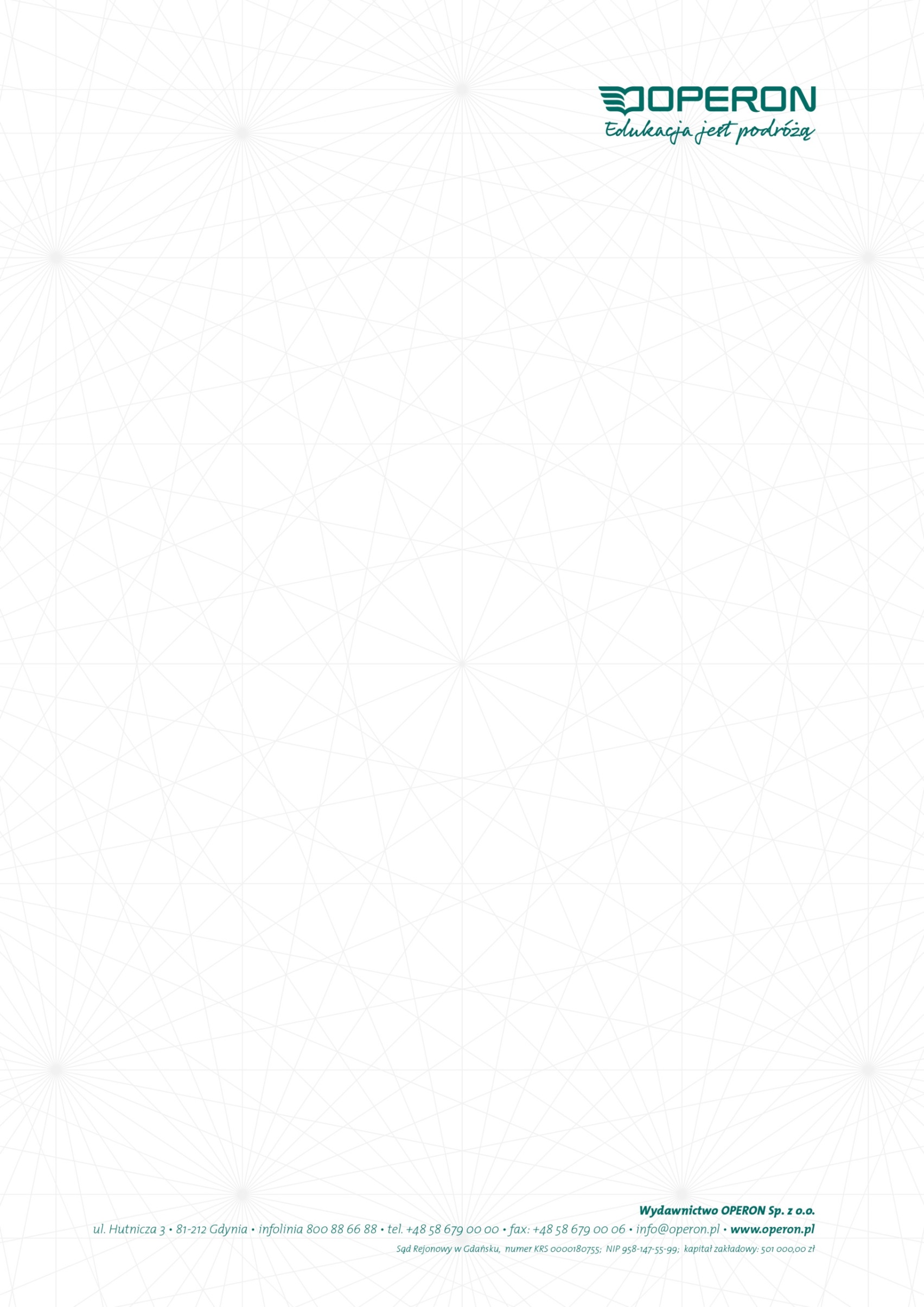 FIZYKAProgram nauczania dla szkoły branżowej
I stopnia Autor:Ewa WołyniecGdynia 2019Spis treści1. Wstęp	32. Cele kształcenia i wychowania	33. Treści edukacyjne	54. Sposoby osiągania celów kształcenia i wychowania	455. Opis założonych osiągnięć ucznia	506. Propozycje kryteriów oceny i metod sprawdzania osiągnięć ucznia	801. WstępProgram nauczania fizyki dla szkoły branżowej I stopnia zawiera treści będące w zgodzie z Podstawą Programową Kształcenia Ogólnego dla Szkoły Branżowej I Stopnia stanowiącej załącznik do Rozporządzenia Ministra Edukacji narodowej z dnia 14 lutego 2017 r. w sprawie podstawy programowej wychowania przedszkolnego oraz podstawy programowej kształcenia ogólnego dla szkoły podstawowej, w tym dla uczniów z niepełnosprawnością intelektualną w stopniu umiarkowanym lub znacznym, kształcenia ogólnego dla branżowej szkoły I stopnia, kształcenia ogólnego dla szkoły specjalnej przysposabiającej do pracy oraz kształcenia ogólnego dla szkoły policealnej. Zgodnie z rozporządzeniem, celem edukacji w branżowej szkole I stopnia jest przede wszystkim przygotowanie uczniów do uzyskania kwalifikacji zawodowych. Fizyka, podobnie jak inne przedmioty przyrodnicze, jest traktowana w procesie edukacji w szkole branżowej jako przedmiot wspomagający kształcenie. Uczeń kończący szkołę branżowa I stopnia powinien być nie tylko przygotowany do podjęcia pracy w wybranym zawodzie, ale również posiadać zasób wiedzy ogólnej dającej możliwość dalszego kształcenia się.Program został stworzony z myślą o uczniach nie będących bezpośrednio zainteresowanymi fizyką, jednak wybierających zawody związane z tą dziedziną wiedzy. Z tego względu nadrzędnym celem programu jest rozbudzanie ciekawości i kształtowanie umiejętności dostrzegania praw fizyki w życiu codziennym. Tworząc program, duży nacisk położono na doświadczenie, eksperyment i popularyzatorski charakter nauki.Podstawa Programowa oparta jest na modelu spiralnym – uczniowie na kolejnych etapach edukacji powtarzają, systematyzują, pogłębiają oraz utrwalają wiedzę zdobytą wcześniej. W zgodzie z modelem program zakłada systematyczne powtarzanie i poszerzanie wiedzy i umiejętności.Rozkład treści nauczania zakłada 90–99 godzin zajęć dydaktycznych. Plan dydaktyczny zawarty w programie ma charakter propozycji. Może on ulęgać modyfikacji w zależności od potrzeb.2. Cele kształcenia i wychowaniaUczeń wybierający szkołę branżową nastawiony jest na praktyczny aspekt nauki – zdobycie wiedzy i umiejętności ściśle związanych z wybranym zawodem. Kwalifikacje, które zdobywa w szkole, mają dać mu jak najlepsza pozycję na rynku pracy. Kształcenie ogólne w szkole branżowej ma przede wszystkim funkcję wspomagającą. Nauka przedmiotów przyrodniczych, zwłaszcza fizyki, powinna być ukierunkowana na zdobywanie wiedzy praktycznej i kształtowanie świadomości bezpośredniej relacji zdobywanej wiedzy z otaczającym nas światem. W tym kontekście celem nauki fizyki w szkole branżowej jest nie tyle wpajanie wiedzy, co kształtowanie postawy ciekawości wobec świata i rozwijanie umiejętności dostrzegania związków przyczynowo-skutkowych.Zgodnie z Podstawą Programową celem kształcenia ogólnego w szkole branżowej I stopnia jest:traktowanie uporządkowanej, systematycznej wiedzy jako podstawy kształtowania umiejętności;doskonalenie umiejętności myślowo-językowych, takich jak: czytanie ze zrozumieniem, pisanie twórcze, formułowanie pytań i problemów, posługiwanie się kryteriami, uzasadnianie, wyjaśnianie, klasyfikowanie, wnioskowanie, definiowanie, posługiwanie się przykładami itp.;rozwijanie osobistych zainteresowań ucznia;zdobywanie umiejętności formułowania samodzielnych i przemyślanych sądów, uzasadniania własnych i cudzych sądów w procesie dialogu we wspólnocie dociekającej;łączenie zdolności krytycznego i logicznego myślenia z umiejętnościami wyobrażeniowo-twórczymi;rozwijanie wrażliwości społecznej, moralnej i estetycznej;rozwijanie narzędzi myślowych umożliwiających uczniom obcowanie z kulturą i jej rozumienie; rozwijanie u uczniów szacunku dla wiedzy, wyrabianie pasji poznawania świata i zachęcanie do praktycznego zastosowania zdobytych wiadomości. Jako najważniejsze umiejętności zdobywane przez ucznia w trakcie kształcenia ogólnego w branżowej szkole I stopnia Podstawa Programowa wymienia:1. myślenie – rozumiane jako złożony proces umysłowy, polegający na tworzeniu nowych reprezentacji za pomocą transformacji dostępnych informacji, obejmującej interakcję wielu operacji umysłowych: wnioskowanie, abstrahowanie, rozumowanie, wyobrażanie, sądzenie, rozwiązywanie problemów, twórczość. (...)2. czytanie – umiejętność łącząca zarówno rozumienie sensów, jak i znaczeń symbolicznych wypowiedzi; kluczowa umiejętność lingwistyczna i psychologiczna prowadząca do rozwoju osobowego, aktywnego uczestnictwa we wspólnocie, przekazywania doświadczeń między pokoleniami;3. umiejętność komunikowania się w języku ojczystym i w językach obcych – zarówno w mowie, jak i w piśmie – jako podstawowa umiejętność społeczna, której podstawą jest znajomość norm językowych oraz tworzenie podstaw porozumienia się w różnych sytuacjach komunikacyjnych;4. kreatywne rozwiązywanie problemów z różnych dziedzin ze świadomym wykorzystaniem metod i narzędzi wywodzących się z informatyki, w tym programowanie;5. umiejętność sprawnego posługiwania się nowoczesnymi technologiami informacyjno-komunikacyjnymi, w tym dbałość o poszanowanie praw autorskich i bezpieczne poruszanie się w cyberprzestrzeni;6. umiejętność samodzielnego docierania do informacji, dokonywania ich selekcji, syntezy oraz wartościowania, rzetelnego korzystania ze źródeł;7. nabywanie nawyków systematycznego uczenia się, porządkowania zdobytej wiedzy i jej pogłębiania;8. umiejętność współpracy w grupie i działań indywidualnych.Ponadto Podstawa programowa podaje cele kształcenia – wymagania ogólne w nauczaniu fizyki w szkole branżowej I stopnia:I. Wykorzystanie pojęć i wielkości fizycznych do opisu zjawisk oraz wskazywanie ich przykładów w otaczającej rzeczywistości.II. Rozwiązywanie problemów z wykorzystaniem praw i zależności fizycznych.III. Planowanie i przeprowadzanie obserwacji i doświadczeń oraz wnioskowanie na podstawie ich wyników.IV. Posługiwanie się informacjami pochodzącymi z analizy materiałów źródłowych, w tym tekstów popularnonaukowych.Zgodnie z wyżej wymienionymi założeniami, program ma za zadanie realizować rozmaite cele. Cele edukacyjne:Uczeń:1. Jest świadomy praw rządzących mikro- i makroświatem. 2. Potrafi wykorzystywać poznane prawa i pojęcia fizyczne do opisu zjawisk.3. Potrafi wykorzystywać poznane prawa fizyczne w życiu codziennym, technice oraz w czasie nauki innych przedmiotów, w tym zawodowych.4. Jest świadomy wzajemnych związków dyscyplin przyrodniczych i technicznych.5. Posiada umiejętność obserwacji i opisywania zjawisk życia codziennego pod kątem odkrywania praw przyrody.6. Potrafi rzetelnie przeprowadzić obserwację naukową i sformułować odpowiednie wnioski.7. Jest świadomy moralnych i filozoficznych aspektów odkryć naukowych.8. Wykazuje krytyczną postawę w odbiorze informacji naukowej.9. Potrafi poprawnie posługiwać się terminologią naukową.10. Ma podstawy wiedzy pod dalsze kształcenie. Cele wychowawcze:Uczeń:1. Przyjmuje postawę współuczestnictwa w odkrywaniu praw rządzących otaczającym nas światem.2. Jest przekonany o wartości fizyki dla rozwoju ludzkości oraz darzy szacunkiem jej twórców.3. Rozwija ciekawość naukową: jest zainteresowany światem i zjawiskami w nim zachodzącymi.4. Jest świadomy wartości pracy indywidualnej i zespołowej.Spis szczegółowych celów kształcenia i umiejętności, jakie uczeń nabędzie w trakcie nauki w liceum ogólnokształcącym i technikum, zawarty jest w rozdziale 5 niniejszego programu.3. Treści edukacyjne Program nauczania uwzględnia założenia Podstawy Programowej dla szkoły branżowej I stopnia. Treści nauczania podzielono trzy części odpowiadające latom nauki. Części zawierają treści obowiązkowe podzielone na działy tematyczne. Każdy dział tematyczny zawiera hasła programowe rozumiane jako temat lekcji. Pokrywają się one z podrozdziałami podręcznika, w korelacji z którym napisano niniejszy program. Ponadto w każdej z części ujęto moduły fakultatywne. Zgodnie z Podstawą Programową nauczyciel ma obowiązek zrealizowania co najmniej dwóch modułów fakultatywnych w czasie całej nauki fizyki w szkole branżowej. Niniejszy program zakłada możliwość wyboru formy realizacji modułów fakultatywnych: nauczyciel może realizować jeden albo dwa moduły w ciągu jednego roku szkolnego lub całkowicie z nich zrezygnować, w zależności od możliwości i potrzeb uczniów.Proponowany podział i tematy należy traktować jako wzorzec, który może podgalać modyfikacjom w zależności od potrzeb.W opracowaniu ujęto również propozycje działań dydaktycznych. Ich wykorzystanie zależy od nauczyciela oraz możliwości pracowni.3.1. Proponowany rozkład godzinPrzy podziale godzin przyjęto 90–99 godzin nauki w ciągu całego etapu edukacji. Liczba godzin przypadająca na dany dział zależy od tego, czy w danym roku nauki realizowane będą moduły fakultatywne.Rozkład należy traktować jako propozycję, która powinna podlegać modyfikacjom w zależności od indywidualnych potrzeb grupy uczniów.3.2. Realizacja materiału3.2.1. Część I3.2.1.1. Podstawy fizyki3.2.1.2. Kinematyka3.2.1.3. Dynamika3.2.1.4. Praca, moc i energia3.2.1.5. Grawitacja i elementy astronomii3.2.1.6. Moduł fakultatywny A3.2.1.7. Moduł fakultatywny B3.2.2. Część II3.2.2.1. Prąd stały3.2.2.2. Magnetyzm3.2.2.3. Indukcja elektromagnetyczna, prąd przemienny3.2.2.4. Energia w zjawiskach cieplnych3.2.2.5. Moduł fakultatywny C3.2.2.6. Moduł fakultatywny D3.2.2.7. Moduł fakultatywny E3.2.3. Część III3.2.3.1. Fale mechaniczne3.3.2. Optyka3.2.3.3. Budowa atomu3.2.3.4 Fizyka jądrowa3.2.3.5. Moduł fakultatywny F3.2.3.6. Moduł fakultatywny G3.2.3.7. Moduł fakultatywny H4. Sposoby osiągania celów kształcenia i wychowania W celu osiągnięcia założeń programu, nauczanie fizyki musi bazować na działaniach praktycznych, takich jak pokazy oraz wykonywanie doświadczeń. Istotna jest zarówno praca samodzielna, jak i grupowa podczas zbierania  informacji i rozwiązywania zadań problemowych. Ważne jest również samodzielne zbieranie informacji oraz sprawdzanie ich prawdziwości. Nie od dziś wiadomo, że wiedza zdobyta i zweryfikowana samodzielnie ma o wiele większą wartość i jest trwalsza, niż podana w gotowej formie.Nauczyciel powinien być przewodnikiem i koordynatorem działań uczniów. Jego zadaniem jest wprowadzenie teoretyczne oraz pomoc i kierowanie pracy własnej uczniów. Uczniowie powinni mieć możliwość wymiany informacji oraz opinii i formułowanych wniosków oraz być motywowani do takich działań. Dlatego też bardzo ważnym środkiem dydaktycznym jest dyskusja.4.1. Formy organizacyjnePodstawowe formy organizacyjne proponowane w programie to: praca z całą klasą, praca w grupach oraz praca indywidualna.Wykład wprowadzający do tematu, a także pokaz oraz dyskusja powinny odbywać się na forum klasy. W celu przeprowadzenia doświadczeń najlepiej jest w miarę możliwości podzielić uczniów na małe, kilkuosobowe grupy. Daje to możliwość każdemu uczniowi brania czynnego udziału w przeprowadzanym eksperymencie. Praca w grupach jest również doskonałą formą organizacyjną podczas zbierania informacji na zadany temat oraz ćwiczeń i zadań problemowych.Praca indywidualna pozwala nauczycielowi zorientować się w możliwościach i trudnościach każdego z uczniów. 4.2. Środki i działania dydaktyczneWażnymi środkami dydaktycznymi są podręcznik oraz zbiór zadań. Nauczyciel powinien zadbać, aby uczniowie dysponowali co najmniej jednym kompletem na każdą parę. Powinien mieć również możliwość wyposażenia każdego ucznia w Kartę wybranych wzorów i stałych fizycznych oraz Układ okresowy pierwiastków, a także w miarę potrzeb w karty z ćwiczeniami i zadaniami problemowymi.W pełnej realizacji programu na pewno pomoże odpowiednio wyposażona pracownia: tablica multimedialna z odpowiednim oprogramowaniem lub plansze prezentujące najważniejsze prawa i zjawiska fizyczne, przyrządy optyczne do obserwacji mikro- i makroświata (teleskop, mikroskop), przyrządy do badania widma światła (pryzmat) oraz odpowiednie oprogramowanie komputerowe pozwalające na przeprowadzenie pokazów zjawisk niemożliwych do zademonstrowania w pracowni. Niemniej należy pamiętać, że wiele zjawisk fizycznych można zaprezentować z powodzeniem, dysponując jedynie przedmiotami codziennego użytku, takimi jak pęk kluczy, kulka na nitce czy balon. Brak nowoczesnych rozwiązań technicznych w pracowni szkolnej nie może być usprawiedliwieniem rezygnacji z doświadczeń i eksperymentów.W rozdziale 3 niniejszego opracowania podano propozycje działań dydaktycznych przy każdym haśle programowym rozumianym jako temat lekcji. Ich wykorzystanie zależy jednak  wyłącznie od decyzji nauczyciela.4.3. Rola doświadczenia i pokazu w nauczaniu fizykiBardzo wiele osób nawet już po ukończeniu edukacji uważa, że fizyka jest trudna. Często też słyszy się, że jest nudna i niezrozumiała. A przecież fizyka nie jest nauką abstrakcyjną – opowiada o otaczającym nas świecie i zjawiskach, z którymi spotykamy się na co dzień. Na lekcjach fizyki uczniowie powinni odkrywać mechanizmy rządzące zjawiskami i uczyć się je wykorzystywać. Aby tak mogło się stać i aby fizyka nie była nużąca, konieczne jest demonstrowanie jej działania. Niemal każdy temat w nauczaniu szkolnym fizyki można przedstawić w formie doświadczenia lub pokazu. Jak już zostało powiedziane, nie wymaga to bogato wyposażonej pracowni ani specjalistycznych przyrządów, lecz chęci nauczyciela do przygotowania odpowiednich eksperymentów za pomocą środków, którymi dysponuje. Bardzo istotne jest, aby uczniowie mogli sami przeprowadzać większość eksperymentów. Najlepszym sposobem nauki jest samodzielne docieranie do wiedzy. Przygotowanie lekcji w taki sposób, aby uczniowie, przeprowadzając doświadczenie, zapisując wyniki i analizując je, sami formułowali wnioski będące prawami fizycznymi, to najskuteczniejsza forma pracy nauczyciela fizyki.4.3. Indywidualizacja pracy ze względu na uczniów ze specjalnymi potrzebami edukacyjnymiW każdej grupie uczniów znajdują się osoby o specjalnych potrzebach edukacyjnych. Są to zarówno uczniowie o specyficznych trudnościach w nauce, uczniowie niepełnosprawni, jak i uczniowie uzdolnieni i zainteresowani przedmiotem. Istotne jest, aby każdy uczeń miał zapewnione warunki, w których będzie mógł maksymalnie wykorzystać swoje możliwości. Uczniowie uzdolnieni i wykazujący ponadprzeciętne zainteresowanie przedmiotem powinni mieć możliwość wykonywania dodatkowych zadań czy samodzielnego przeprowadzania eksperymentów. Z drugiej strony uczeń, któremu nauka fizyki sprawia szczególna trudność, powinien być szczególnie motywowany. Niepowodzenia w nauce trudnych przedmiotów są powodem coraz większego zniechęcenia, co tylko pogłębia trudności. Dalego rolą nauczyciela jest wspieranie ucznia z trudnościami w taki sposób, aby nie tylko nie zwiększać deficytów wiedzy, ale kształtować zainteresowanie naukami przyrodniczymi.Szczególną grupę stanowią uczniowie z niepełnosprawnościami fizycznymi, którzy jednocześnie wykazują duże zainteresowanie i uzdolnienia. Uczniowie tacy niejednokrotnie natykają się na trudności na przykład w samodzielnym wykonywaniu eksperymentów. Jest niezmiernie istotne, aby nauczyciel w miarę możliwości redukował bariery i zapewniał każdemu z uczniów równe szanse dostępu do nauki w każdej formie.4.3.1.Uczeń z upośledzeniem umysłowym w stopniu lekkimUczeń z upośledzeniem umysłowym w stopniu lekkim powinien w czasie lekcji mieć zapewnioną opiekę pedagoga.Uczniowie z upośledzeniem umysłowym w stopniu lekkim myślą w sposób obrazowy i sytuacyjny – mają najczęściej trudności z przyjmowaniem wiedzy abstrakcyjnej. Dlatego szczególnie ważna w ich uczeniu jest rola pokazu i eksperymentu, w którym będą oni mogli czynnie uczestniczyć. Zagadnienia, które nie mogą być zobrazowane w formie eksperymentu, powinny być przekazywane poprzez odwołanie do konkretnych przykładów, wzbudzających zainteresowanie uczniów. Istotne jest również samodzielne wykonywanie zadań i poszukiwanie informacji. Jednocześnie nauczyciel musi pamiętać, że od ucznia o takich trudnościach nie powinien wymagać samodzielnego formułowania hipotez czy wyciągania trudniejszych wniosków.W pracy z uczniem z upośledzeniem w stopniu lekkim nauczyciel powinien:dostosować tępo pracy do indywidualnych możliwości ucznia – ważna jest przy tym pomoc pedagoga;dostosować sposób wydawania instrukcji – polecenia powinny mieć formę słowno-demonstracyjną;stale motywować ucznia do pracy, dbać o jego koncentracje na wykonywanych zadaniach;chwalić postępy, dbać o pozytywna motywację, doceniać wysiłek;zapewniać jak najwięcej zadań możliwych do wykonania samodzielnie.4.3.2. Uczeń niewidomy i słabo widzącyW pracy z uczniem niewidomym lub słabo widzącym ważna jest przede wszystkim aranżacja otoczenia. Sale lekcyjne powinny mieć odpowiednia akustykę. Układ sal i wyposażenia powinien być możliwie niezmienny, aby zapewnić uczniowi poczucie bezpieczeństwa. W przypadku uczniów słabo widzących pomocne jest kontrastowe oznakowanie i dobre oświetlenie.W nauczaniu fizyki, zwłaszcza przy przeprowadzaniu eksperymentów, ważne jest zapewnienie bezpieczeństwa. Oczywistym jest, że uczeń niewidomy czy słabowidzący nie powinien przeprowadzać doświadczeń samodzielnie. Jeżeli jest to możliwe i bezpieczne, uczeń powinien mieć możliwość sprawdzania wyników eksperymentów dotykiem. Wielu eksperymentów nie będzie on w stanie wykonać w ogóle. Aby nie rezygnować z nich kosztem pozostałych uczniów w klasie, nauczyciel powinien, prowadząc eksperyment, cały czas odpowiednio komentować i opisywać wykonywane czynności i ich efekty.Istotnym czynnikiem jest dostosowanie tempa pracy, zwłaszcza w przypadku takich środków dydaktycznych jak praca z tekstem czy wykład. Nauczyciel musi zadbać o to, żaby uczeń niewidomy i słabowidzący miał odpowiednia ilość czasu do wykonania notatek czy zebrania informacji.4.3.3. Uczeń niesłyszący i słabo słyszący Podobnie jak w przypadku uczniów niewidomych i słabo słyszących, w pracy z uczniami z trudnościami w słyszeniu ważna jest organizacja otoczenia. Nauczyciel powinien być zawsze w zasięgu wzroku takiego ucznia. O ile jest taka możliwość, uczeń powinien móc skorzystać z pomocy osoby tłumaczącej język migowy.Należy pamiętać, że osoby niesłyszące lub słabo słyszące od urodzenia mogą mieć trudności ze zrozumieniem niektórych pojęć abstrakcyjnych. Dlatego w przypadku takich uczniów również bardzo istotna jest rola pokazu, eksperymentu i przykładu w nauczaniu fizyki. Jednocześnie nauczanie przedmiotów przyrodniczych może mieć bardzo istotny wpływ na kształtowanie umiejętności rozumienie abstrakcji, dlatego uczniowie powinni być stale motywowani do aktywnego uczestnictwa w lekcjach. Przy przeprowadzaniu eksperymentów ze wglądów bezpieczeństwa należy pamiętać o zachowaniu stałego kontaktu wzrokowego z uczniem.4.3.4. Uczeń z ADHDUczniowie z ADHD cierpią przede wszystkim na obniżona zdolność koncentracji. Mają oni trudności ze skupieniem uwagi w trakcie wykonywania dłuższych i trudniejszych zadań. Nadmierna ilość bodźców słuchowo-wzrokowych może zwiększać te problemy. Ma to szczególne znaczenie w czasie wykonywania niektórych eksperymentów. Uczeń z ADHD powinien pozostawać pod stałym nadzorem nauczyciela, nawet jeżeli potrafi prawidłowo samodzielnie zaplanować eksperyment i przeprowadzić każdy jego etap. Aby ułatwić naukę uczniowi z ADHD, nauczyciel powinien:ustalić stałe i sztywne reguły działania w czasie lekcji;ustalić i jasno przedstawić wymagania;elastycznie podchodzić do harmonogramu lekcji – zapewnić możliwość dodatkowej aktywności, np. fizycznej w celu rozładowania emocji;dbać o pozytywna motywację;w miarę możliwości ograniczać zbędne bodźce.4.3.5. Uczeń a autyzmemSpektrum autyzmu jest bardzo szeroką grupą zaburzeń. Z tego względu uczeń z autyzmem wymaga indywidualnego podejścia nauczyciela i dostosowania zarówno wymagań, jak i środków dydaktycznych do swoich możliwości. Uczniowie z zaburzeniami ze spektrum autyzmu niejednokrotnie wykazują niechęć w stosunku do nowych bodźców i doświadczeń. W takim przypadku bardzo ważna jest motywacja. Z drugiej strony nauczyciel powinien zwrócić szczególną uwagę na dokańczanie wykonywanych przez uczniów zadań i utrzymywanie koncentracji na zadaniu. W tym celu powinien dostosować poziom trudności zadania do indywidualnych potrzeb ucznia. Bardzo ważna jest pozytywna motywacja i dostrzeganie wysiłku i postępów.Uczeń z zaburzeniami ze spektrum autyzmu często nie będzie wykazywał inicjatywy w działaniu. Dlatego nauczyciel nie powinien wymagać samodzielnego planowania, wykonywania zadań czy eksperymentów. Musi on stale wspomagać pracę ucznia.4.3.6. Uczeń z niepełnosprawnością ruchowąZe względu na specyficzne potrzeby ucznia z niepełnosprawnością ruchową należy zadbać o odpowiednie warunki w szkole i sali lekcyjnej: zniesienie barier architektonicznych oraz odpowiednią organizację sali lekcyjnej, pozwalającą na swobodne przemieszczanie się.Do warunków edukacyjnych, które należy zapewnić uczniowi, należą:aktywne wspieranie aktywności ucznia, zachęcanie do samodzielności;dostosowanie wymagań związanych z realizacją doświadczeń do indywidualnych możliwości ucznia.Należy stosować szeroko rozumiane metody aktywizujące oraz wspierające nawiązywaniu relacji z rówieśnikami.4.3.7. Uczeń  przewlekle choryZe względów bezpieczeństwa uczeń przewlekle chory powinien mieć zapewniony dostęp do leków oraz koniecznej opieki medycznej. Powinien mieć również zagwarantowaną odpowiednią opiekę oraz możliwość odpoczynku w przypadku wystąpienia ataku choroby. Nauczyciel powinien uwzględnić specyficzne warunki choroby ucznia, na przykład ograniczenie intensywnych i powtarzalnych bodźców wzrokowych w przypadku uczniów chorych na epilepsję. Podczas wykonywania doświadczeń należy uwzględnić indywidualne, szczególne warunki ucznia w celu zapewnienia bezpieczeństwa.4.3.8. Uczeń z poważnymi zaburzeniami w komunikowaniu sięW pracy z uczniem z poważnymi zaburzeniami w komunikowaniu się nauczyciel musi dostosować formę komunikacji do specyficznych potrzeb ucznia. Jeżeli jest to możliwe, powinien korzystać z języka alternatywnego lub z pomocy osoby wspomagającej komunikację.Należy wybierać materiały dydaktyczne wykorzystujące język alternatywny oraz, o ile to możliwe, urządzenia techniczne (komunikatory) lub komputer wyposażony w oprogramowanie pozwalające operować językiem alternatywnym zintegrowanym z syntezatorem mowy.Ważne jest również dostosowanie wymagań do indywidualnych możliwości ucznia.4.3.9. Uczeń ze specyficznymi trudnościami w uczeniu się – m.in. uczeń z dysleksją, dysgrafią, dysortografią, dyskalkuliąUczniowie ze specjalnymi trudnościami w uczeniu się potrzebują przede wszystkim stałej motywacji do pracy. Uczeń z takimi problemami niejednokrotnie napotyka trudności w nauce niewynikające ze specyfiki przedmiotu, a jedynie ze sposobu przekazu lub sposobu kontroli wiedzy. Rolą nauczyciela jest dostosowanie metod dydaktycznych do możliwości i potrzeb ucznia. Również w tym przypadku ogromną rolę odgrywa uczestnictwo w eksperymentach i zachęcanie do samodzielnej aktywności w zdobywaniu wiedzy. Specyfika trudności u uczniów z dysleksją i podobnymi zaburzeniami sprawia, że uczniowie ci łatwo zniechęcają się do nauki mimo braku deficytów intelektualnych. Sam proces uczenia się jest wystarczająco trudny, żeby uczeń uznał, że przedmioty szkolne przekraczają jego możliwości. Z tego względu bardzo ważne jest motywowanie i nagradzanie postępów oraz wskazywanie alternatywnych metod nauki. Jest to głównie rola pedagoga, pod opieką którego powinien się znajdować taki uczeń. Jednak nauczyciele przedmiotowi, w tym także nauczyciele fizyki, powinni dokładać starań, aby wskazywać metody przyswajania wiedzy ze swoich dziedzin uczniom ze specyficznymi trudnościami w uczeniu się w sposób  najkorzystniejszy dla ucznia. Na przykład w przypadku ucznia, u którego zdiagnozowano problem z pamięcią słuchową, należy ograniczyć ilość wykładu na rzecz innych metod dydaktycznych.4.3.10. Uczeń niedostosowany społecznie, zagrożony niedostosowaniem społecznymO ile jest to możliwe, należy umieścić ucznia w klasie o zmniejszonej liczbie uczniów lub podzielić klasę na grupy. Uczeń powinien pozostawać pod stałą opieka pedagoga szkolnego.Do warunków edukacyjnych, które należy zapewnić uczniowi należą:dostosowanie sposobu komunikowania się z uczniem: używanie języka odpowiadającego poziomowi ucznia, jasne formułowanie myśli;jasne i konkretne wyznaczenie reguł postępowania i granic obowiązujących podczas zajęć lekcyjnych;konsekwencja;indywidualny tok nauczania: dostosowanie tempa, programu oraz wymagań do indywidualnych potrzeb ucznia.Nauczyciel powinien kłaść szczególny nacisk na pracę samodzielną. Odpowiednią formą organizacyjną jest praca w małych grupach pod ścisłym nadzorem nauczyciela. Ze względów bezpieczeństwa, należy w miarę potrzeb zrezygnować z niektórych doświadczeń lub przeprowadzać je pod szczególnym nadzorem.4.3.11. Uczeń wybitnie uzdolnionyNauczyciel powinien pozostawać w stałym kontakcie z rodzicami ucznia w celu zapewnienia maksymalnych możliwości rozwoju. Uczeń powinien mieć zapewniony dostęp do literatury naukowej oraz środków do samodzielnego wykonywania doświadczeń (przy zachowaniu zasad bezpieczeństwa).Uczniowi powinno się zapewnić dostęp do zadań problemowych o podwyższonym stopniu trudności. Należy położyć szczególny nacisk na pracę indywidualną ucznia – zlecać szczególne, samodzielne zadania.5. Opis założonych osiągnięć uczniaNauka fizyki w szkole branżowej jest kontynuacją nauki w szkole podstawowej. Celem jest usystematyzowanie wcześniej zdobytej wiedzy i umiejętności i poszerzenie ich.Jasne i precyzje sformułowanie celów szczegółowych jest niezmiernie ważne dla motywacji uczniów do pracy. Cele te formułowane są w formie założonych osiągnięć ucznia i powinny być przekazane uczniom na początku procesu edukacji.Niniejszy dział przedstawia osiągnięcia uczniów w trakcie realizacji poszczególnych tematów programu zgodnie z treścią nauczania przedstawioną w rozdziale 3. 5.1. Treści obowiązkowe5.2 Moduły fakultatywneZgodnie z założeniami Podstawy Programowej, moduły fakultatywne maja mieć charakter popularyzatorski. Ich zadaniem jest rozbudzenie ciekawości uczniów nauką jako taką. Jednocześnie realizacja modułów fakultatywnych ma być okazją do ugruntowania zdobytej wiedzy z zakresu obowiązkowego. Nauczyciel realizujący program powinien zdecydować, czy i w jaki sposób będzie oceniał wiedzę uczniów w zakresie modułów fakultatywnych. Niemniej przedstawienie uczniom szczegółowych celów kształcenia jest tak samo istotne jak w przypadku zakresu obowiązkowego.6. Propozycje kryteriów oceny i metod sprawdzania osiągnięć ucznia6.1. Cele ocenianiaOcenianie osiągnięć ucznia jest nieodłącznym elementem pracy dydaktycznej. Ocenianie wewnątrzszkolne nie tylko ma stanowić informacje dla nauczyciela o postępach uczniów, ich mocnych i słabych stronach oraz ewentualnych trudnościach, ale przede wszystkim powinno motywować ucznia. Odpowiednie podejście do oceniania powinno zachęcać uczniów do zdobywania wiedzy. Ustalenie precyzyjnych kryteriów oceniania oraz przedstawienie ich uczniom jest równie ważne jak właściwe i jasne sformułowanie celów szczegółowych. Jednocześnie należy pamiętać, że aby ocena wspomagała rozwój ucznia, konieczne jest wskazanie popełnionych błędów i braków oraz sposobu ich poprawienia. Ocena zawsze powinna być poparta rzetelnym i kompletnym uzasadnieniem. Niedopuszczalna jest sytuacja, kiedy uczeń zostaje poinformowany o otrzymanym wyniku bez możliwości wglądu czy sprawdzenia, dlaczego zastał tak a nie inaczej oceniony.6.2. Metody sprawdzania osiągnięć uczniaAby osiągnąć opisane wyżej cele, ocenianie postępów ucznia musi mieć charakter ciągły i bieżący. Oceny muszą być jawne dla ucznia oraz wyraźnie i przejrzyście uzasadnione.Proponowane metody sprawdzania osiągnięć uczniów to:odpowiedź ustna,krótkie sprawdziany i testy przeprowadzane na początku lekcji i kontrolujące opanowanie małych części materiału,praca badawcza – wykonywanie doświadczeń oraz sporządzanie sprawozdań,praca pisemna – przygotowany samodzielnie lub w grupie referat,praca domowa – w formie zadań do rozwiązania lub projektów,ocena aktywności uczniów w czasie lekcji – zabieranie głosu w dyskusji, trafność wypowiedzi.Szczególnie ważne jest zwracanie uwagi na ostatnią z przedstawionych metod. Docenienie pracy                        i aktywności ucznia oraz jego zaangażowania w trakcie lekcji stanowi motywację to aktywnego zdobywania wiedzy. Oceniając aktywność ucznia, nauczyciel bierze pod uwagę nie tylko końcowy wynik w postaci zapamiętanych informacji, ale przede wszystkim wysiłek i nastawienie do samej nauki.6.3. Kryteria ocenyZgodnie z Rozporządzeniem Ministra Edukacji Narodowej w sprawie oceniania, klasyfikowania i promowania uczniów i słuchaczy w szkołach publicznych z dnia 16 sierpnia 2017 r. semestralne oraz końcowe oceny klasyfikacyjne z zajęć edukacyjnych wystawiane są w skali sześciostopniowej. Poniższa klasyfikacja stanowi propozycję wymagań stawianych uczniom.Ocenę niedostateczną otrzymuje uczeń niespełniający wymagań na ocenę dopuszczającą.DZIAŁLICZBA GODZINCZĘŚĆ IPodstawy fizyki5CZĘŚĆ IKinematyka5 lub 6CZĘŚĆ IDynamika5 lub 6*CZĘŚĆ IPraca, moc i energia6CZĘŚĆ IGrawitacja i elementy astronomii6 lub 7*CZĘŚĆ IModuł fakultatywny A3CZĘŚĆ IModuł fakultatywny B3†CZĘŚĆ IIPrąd stały9 lub 10*CZĘŚĆ IIMagnetyzm5 lub 6*CZĘŚĆ IIIndukcja elektromagnetyczna, prąd przemienny5 lub 6*CZĘŚĆ IIEnergia w zjawiskach cieplnych8CZĘŚĆ IIModuł fakultatywny C3†CZĘŚĆ IIModuł fakultatywny D3†CZĘŚĆ IIModuł fakultatywny E3†CZĘŚĆ IIIFale mechaniczne6CZĘŚĆ IIIOptyka9CZĘŚĆ IIIBudowa atomu4 lub 5*CZĘŚĆ IIIFizyka jądrowa8 lub 10*CZĘŚĆ IIIModuł fakultatywny F3†CZĘŚĆ IIIModuł fakultatywny G3†CZĘŚĆ IIIModuł fakultatywny H3†ŁĄCZNA LICZBA GODZIN90–99HASŁO PROGRAMOWE rozumiane jako temat lekcji(odniesienie do podstawy programowej)TREŚCI NAUCZANIACELE OGÓLNEPROPONOWANE DZIAŁANIA DYDAKTYCZNEO fizyce(I.1, I.13)zadania fizykipodstawowe pojęcia języka fizyki: ciało, substancja, wielkość fizyczna, zjawisko fizycznepojęcia obserwacja, pomiar, doświadczeniepojęcia: model fizyczny, hipoteza i teoriametody rozwiązywania zadańusystematyzowanie podstawowych pojęć obecnych w naucekształtowanie świadomości zadań fizyki i celów nauki fizyki w szkolerozwijanie umiejętności obserwowania i opisywania zjawisk i wielkości fizycznychwykładdyskusjaćwiczenia z tekstemWielkości fizyczne i ich jednostki(I.2, I.5, I.9, I.11)wielkości fizyczne podstawowe i pochodnejednostki podstawowe układu SIjednostki pochodnedefinicja wielkości fizycznejjednostki główne, wielo- i podwielokrotne; zapis wykładniczyusystematyzowanie podstawowych pojęć opisujących wielkości fizycznepoznanie podstawowych jednostek fizycznych układu SI oraz jednostek pochodnychrozwijanie umiejętności prawidłowego posługiwania się jednostkami fizycznymirozwijanie umiejętności prawidłowego zapisywania wielkości fizycznychwykładpraca z tekstempraca z kartą wybranych wzorów i stałych fizycznychćwiczenia obliczeniowePrawa fizyczne i wykresy(I.2, I.5, I.10–11)pojęcie prawo fizyczneproporcjonalność prostawykresy ilustrujące zależności miedzy wielkościami fizycznymipoznanie i zrozumienie pojęcia prawo fizycznerozwijanie umiejętności rozpoznawania wielkości wprost proporcjonalnychrozwijanie umiejętności rozpoznawania i odczytywania informacji zawartych w wykresach zależności fizycznychkształtowanie umiejętności prawidłowego przedstawiania zależności fizycznych na wykresach ćwiczenia w odczytywaniu informacji zawartych na wykresach praca w grupach – ćwiczenia w sporządzaniu wykresów dyskusjapraca z tekstemWektory(I.6)pojęcie wektor i skalarwartość, kierunek i zwrot wektorapunkt przyłożenia wektoradodawanie wektorów o tym samym kierunkudodawanie wektorów o różnych kierunkach, metoda równoległoboku oraz metoda trójkątaprzypomnienie pojęć wektor i skalarusystematyzowanie wiadomości o wektorach i ich cechachrozwijanie umiejętności dodawania wektorówwykładćwiczenia graficzne – działania na wektorachćwiczenia obliczenioweNiepewności pomiarowe(I.2–5, I.7–10)pojęcia dokładność pomiaru i niepewność pomiarowapojęcie niepewność bezwzględna i niepewność względnapomiary bezpośrednie i pośrednieniepewność przeciętna i maksymalna pomiaru wielokrotnegoprzyrządy pomiarowe i ich parametrysposoby zapisywania wyników pomiaruzasady bezpieczeństwa podczas wykonywania doświadczeńpoznanie pojęć dokładność pomiaru i niepewność pomiarowarozwijanie umiejętności obliczania niepewności pomiarowychrozwijanie umiejętności korzystania z przyrządów pomiarowychrozwijanie umiejętności prawidłowego zapisu wyników pomiarówusystematyzowanie zasad bezpieczeństwa podczas wykonywania doświadczeńdyskusjapraca z tekstempraca w grupach – ćwiczenia w odczytywaniu i zapisywaniu pomiarów z przyrządów pomiarowychpraca w grupach – szacowanie wyników i porównywanie szacunków z wynikiem obliczeniowymćwiczenia obliczeniowe – obliczanie i zapisywanie niepewności pomiarowychHASŁO PROGRAMOWETREŚCI NAUCZANIACELE OGÓLNEDZIAŁANIA DYDAKTYCZNERuch i wielkości go opisujące(II.1–2, I.5, I.9–10)pojęcie ruchukład odniesienia, względność ruchupojęcie punktu materialnegopojęcia toru, drogi, przemieszczeniapojęcie prędkości pojęcie przyspieszeniapodział ruchu postępowegoprzypomnienie podstawowych pojęć kinematykiusystematyzowanie pojęcia i rodzajów ruchukształtowanie świadomości względności ruchurozwijanie umiejętności korzystania z pojęć i wielkości związanych z ruchemrozwijanie umiejętności obliczania parametrów ruchu wykładćwiczenia graficzne – oznaczanie wektorów przemieszczenia i prędkościćwiczenia obliczeniowezadania problemowedyskusjaRuch prostoliniowy jednostajny(II.2–3, I.3–5, I.9–11)pojęcie ruch prostoliniowy jednostajnyprędkość w ruchu prostoliniowym jednostajnymdroga w ruchu prostoliniowym jednostajnymwykresy zależności prędkości od czasu i drogi od czasu w ruchu prostoliniowym jednostajnymprędkość wypadkowa w ruchu będącym złożeniem ruchów prostoliniowych jednostajnych usystematyzowanie pojęć związanych z ruchem prostoliniowym jednostajnymrozwijanie umiejętności opisywania ruchu prostoliniowego jednostajnegowykładdoświadczenie – badanie ruchu prostoliniowego jednostajnegoćwiczenia obliczeniowećwiczenia graficzne – sporządzanie wykresów, odczytywanie parametrów ruchu z wykresówzadania problemoweRuch prostoliniowy jednostajnie przyspieszony(II.2–3, I.3–5, I.9–11)pojęcie ruch prostoliniowy jednostajnie przyspieszonyprzyspieszenie w ruchu prostoliniowym jednostajnie przyspieszonymprędkość w ruchu prostoliniowym jednostajnie przyspieszonymwykres zależności prędkości od czasu w ruchu prostoliniowym jednostajnie przyspieszonymdroga w ruchu prostoliniowym jednostajnie przyspieszonymspadek swobodny usystematyzowanie pojęć związanych z ruchem prostoliniowym jednostajnie przyspieszonymrozwijanie umiejętności opisywania ruchu prostoliniowego jednostajnie przyspieszonegorozwijanie umiejętności opisywania spadku swobodnego jako ruchu jednostajnie przyspieszonego bez prędkości początkowejwykładdoświadczenie – badanie ruchu prostoliniowego jednostajnie przyspieszonegoćwiczenia obliczeniowezadania problemowedyskusjaRuch prostoliniowy jednostajnie opóźniony(II.2–3, I.5, I.9–11)pojęcie opóźnienieprędkość w ruchu prostoliniowym jednostajnie opóźnionymwykres zależności prędkości od czasu w ruchu prostoliniowym jednostajnie opóźnionymdroga w ruchu prostoliniowym jednostajnie opóźnionymruch prostoliniowy będący następującymi po sobie ruchami jednostajnymi, jednostajnie przyspieszonymi i jednostajnie opóźnionymirzut pionowy w górępoznanie zjawiska ruchu prostoliniowego jednostajnie opóźnionegorozwijanie umiejętności opisywania ruchu prostoliniowego jednostajnie opóźnionegorozwijanie umiejętności opisywania rzutu pionowego w górę jako złożenia ruchu jednostajnie opóźnionego i jednostajnie przyspieszonegowykładdyskusjaćwiczenia graficzne – sporządzanie i analizowanie wykresówzadania problemoweRuch jednostajny po okręgu(II.5, I.5, I.9–10)ruch jednostajny po okręgu jako przykład ruchu krzywoliniowego oraz ruchu okresowegopojęcia związane z ruchem jednostajnym po okręgu: częstotliwość, okres, prędkość liniowa,  prędkość kątowamiara łukowa kąta (radian) przyspieszenie dośrodkowepoznanie wielkości fizycznych służących do opisu ruchu po okręgurozwijanie umiejętności opisywania ruchu po okręguwykładpraca z tekstempokaz – prezentacja kierunku wektora prędkości w ruchu jednostajnym po okręgu dyskusjaćwiczenia obliczeniowezadania problemoweHASŁO PROGRAMOWETREŚCI NAUCZANIACELE OGÓLNEDZIAŁANIA DYDAKTYCZNEPodstawowe pojęcia dynamiki. I zasada dynamiki(II.4, I.3–5, I.9–10)pojęcie masa i jej jednostkapojęcie siła i jej jednostkasiła jako wielkość wektorowa, składanie sił, siła wypadkowasiła ciężkości, ciężar ciałarównowaga siłI zasada dynamikipojęcie bezwładności, masa jako miara bezwładnościpojęcie układ inercjalny i układ nieinercjalnyusystematyzowanie podstawowych pojęć i wielkości fizycznych w dynamicerozwijanie umiejętności posługiwania się wektorem siły i wyznaczania siły wypadkowejzrozumienie zjawiska równowagi siłpoznanie i zrozumienie pierwszej zasady dynamikipoznanie pojęcia bezwładnościzrozumienie znaczenia bezwładności oraz masy jako miary bezwładnościrozwijanie umiejętności rozpoznawania i opisywania nieinercjalnych układów odniesienia wykładdyskusjaćwiczenia obliczeniowećwiczenia graficzne – oznaczanie wektorów sił, wyznaczanie siły wypadkowejdoświadczenie – badanie zjawiska bezwładnościzadania problemoweDruga i trzecia zasada dynamiki(II.4, I.3–5, I.9–10)druga zasada dynamiki druga zasada dynamiki dla układu ciałtrzecia zasada dynamikiwnioski płynące z trzeciej zasady dynamikipoznanie i zrozumienie drugiej zasady dynamiki dla pojedynczego ciała i układu ciałpoznanie i zrozumienie trzeciej zasady dynamikikształtowanie umiejętności dostrzegania działania praw fizyki w życiu codziennymrozwijanie umiejętności zastosowania zasad dynamiki wykładdoświadczenie – badanie zależności pomiędzy siłą, masą i przyspieszeniemdoświadczenie – badanie zjawiska akcji i reakcjidyskusjazadania problemoweSiły tarcia i siły oporu ośrodka(II.7, I.3–5, I.9–10)zjawisko tarciatarcie statyczne i kinetycznetarcie poślizgowe i tarcie tocznewielkości mające wpływ na wartość siły tarciawspółczynnik tarcia statycznego i kinetycznegorola siły tarcia pojęcie siły oporu ośrodkaprędkość granicznapoznanie zjawiska tarcia poznanie rodzajów sił tarciarozwijanie umiejętności uwzględniania sił tarcia w opisie ruchukształtowanie umiejętności opisywania siły oporu ośrodka w ruchu ciałkształtowanie umiejętności dostrzegania działania i znaczenia praw fizyki w życiu codziennymwykładdoświadczenie – badanie siły tarcia statycznego i kinetycznegodyskusjaćwiczenia obliczeniowepraca z tekstemSiła bezwładności(II.8, II.19.a, I.3–5, I.9–10)siły w inercjalnych i nieinercjalnych układach odniesieniasiła bezwładnościsiła sprężystości podłoża i siła naciskusiły rzeczywiste i pozornestan przeciążenia, niedociążenia i nieważkościkształtowanie świadomości znaczenia układu odniesienia rozwijanie umiejętności uwzględniania siły bezwładności w opisie zjawiskrozwijanie umiejętności opisywania zjawisk przeciążenia, niedociążenia i nieważkościpraca z tekstemdyskusjadoświadczenie – badanie siły bezwładności, badanie działania sił w układach nieinercjalnychdoświadczenie – zjawisko nieważkościzadania problemoweSiły w ruchu po okręgu(II.6, I.3–5, I.9–10)pojęcie siła dośrodkowapojęcie siła bezwładności odśrodkowejpoznanie siły dośrodkowej i siły bezwładności odśrodkowejrozwijanie umiejętności oznaczania i obliczania wartości sił w ruchu po okręguwykładdoświadczenie – badanie siły bezwładności odśrodkowejpraca w grupach –graficzne, przedstawianie sił w ruchu po okręgućwiczenia obliczeniowePraca i moc(II.10, I.5, I.9–11)pojęcie praca i jej jednostka zależność wartości pracy od wartości, kierunku i wzrostu działania siłypojęcie moc i jej jednostka przypomnienie pojęcia praca i jej jednostkipoznanie pojęcia moc i jej jednostkirozwijanie umiejętności posługiwania się pojęciem praca i moc wykładpraca w grupach – obliczanie wartości wykonanej pracy na podstawie pomiaru siły i przemieszczeniaćwiczenia obliczeniowepraca z tekstemzadania problemoweEnergia potencjalna(II.10, II.13, I.5, I.9–10)pojęcie energia mechanicznazależność między energia mechaniczna a pracąpojęcie energia potencjalnaenergia potencjalna ciężkościenergia potencjalna sprężystościpoznanie i zrozumienie pojęcia energii mechanicznej i jej związku z pracąpoznanie i zrozumienie pojęcia energia potencjalna poznanie pojęć energia potencjalnej ciężkości i energia potencjalnej sprężystościrozwijanie umiejętności posługiwania się pojęciem energii potencjalnejwykładpraca w parach – obliczanie wartości energii potencjalnej przedmiotów względem wybranego poziomu odniesieniadyskusjaćwiczenia obliczenioweEnergia kinetyczna. Zasada zachowania energii(II.10, I.3–5, I.9–10)pojęcie energia kinetycznapojęcie całkowita energia mechanicznazasada zachowania energii mechanicznejpoznanie i zrozumienie pojęcia energia kinetycznarozwijanie umiejętności posługiwania się pojęciem energii kinetycznej kształtowanie rozumienie pojęcia całkowita energia mechaniczna układupoznanie i zrozumienie zasady zachowania energiikształtowanie świadomości powszechności zasady zachowania energiirozwijanie umiejętności stosowania zasady zachowania energii wykładdyskusjapraca w grupach – doświadczalne sprawdzanie obowiązywania zasady zachowania energii w sytuacjach typowychćwiczenia obliczeniowezadania problemoweMaszyny proste(II.4, II.9–10, I.3–5, I.9–10)pojęcie maszyna prosta:dźwignia jednostronnadźwignia dwustronnakrążkikołowrótklinprzekładniezasada niezmienności pracypoznanie i zrozumienie pojęcia maszyna prostapoznanie zasad działania podstawowych maszyn prostychrozwijanie umiejętności wykorzystania pojęć siły, pracy, mocy i energii oraz zasad dynamiki do opisu działania maszyn prostychpoznanie i zrozumienie zasady niezmienności pracywykładdoświadczenie – badanie działania podstawowych maszyn prostychdyskusjaćwiczenia obliczeniowezadania problemoweBadanie warunków równowagi dźwigni(II.9, II.19.b, I.3–9)badanie warunku równowagi dźwigni dwustronnej i jednostronnejrozwijanie umiejętności opisu działania dźwignirozwijanie umiejętności przeprowadzenia obserwacji i pomiarówrozwijanie umiejętności opisu wyniku pomiarów oraz formułowania wnioskówdoświadczenie – badanie warunków równowagi dźwignidyskusjapraca indywidualna – opracowanie wyników doświadczeniaHASŁO PROGRAMOWE TREŚCI NAUCZANIACELE OGÓLNEPROPONOWANE DZIAŁANIA DYDAKTYCZNEPrawo powszechnego ciążenia(II.11, II.14, I.5, I.9–10)rys historyczny poglądów na budowę Układu Słonecznegopojęcie siła grawitacjiprawo powszechnego ciążeniapojęcie przyspieszenia grawitacyjnego i stałej grawitacjipoznanie rysu historycznego poglądów na budowę Układu Słonecznegopoznanie pojęcia siła grawitacjipoznanie i zrozumienie prawa powszechnego ciążeniakształtowanie świadomości powszechności występowania siły grawitacjirozwijanie umiejętności opisywania siły grawitacji jako siły dośrodkowej w ruchu ciała po orbicie w polu grawitacyjnymwykładdyskusjapraca w grupach –wyznaczanie ciężaru przedmiotów w ziemskim polu grawitacyjnymzadania problemoweSiła grawitacji a siła ciężkości(II.12, I.5, I.9–10)siła ciężkości jako wypadkowa siły grawitacji i siły bezwładności odśrodkowejkształtowanie świadomości znaczenia sił grawitacji i sił ciężkościrozwijanie umiejętności opisywania siły ciężkości jako wypadkowej siły grawitacji i siły bezwładności odśrodkowejwykładdyskusjaćwiczenia obliczenioweEnergia potencjalna grawitacji(II.13, I.5, I.9–10)pojęcie siły średniejpraca w polu grawitacyjnymenergia potencjalna grawitacjirozwijanie umiejętności posługiwania się pojęciami pracy w polu grawitacyjnym oraz energii potencjalnej grawitacjiwykładpraca z tekstemćwiczenia obliczeniowezadania problemoweStan przeciążenia i nieważkości(II.12, II.15, I.5, I.9–10)pojęcie satelitastan przeciążenia i niedociążeniastan nieważkościelementy kosmonautykipoznanie pojęcia satelitarozwijanie umiejętności opisywania ruchu satelity po orbicie pod wpływem siły grawitacjirozwijanie umiejętności opisywania stanu przeciążenia, niedociążenia i nieważkości w polu grawitacyjnymkształtowanie świadomości wpływu stanu przeciążenia, niedociążenia i nieważkości na organizm ludzkiwykładpraca z tekstemdyskusja zadania problemoweUkład Słoneczny(II.16, I.1)Układ SłonecznySłońceplanety Układu Słonecznego i ich księżyceobiekty Układu Słonecznegohistoryczne teorie budowy Układu Słonecznegopoznanie jednostek długości używanych w astronomiiprzypomnienie historycznych teorii budowy Układu Słonecznegopoznanie budowy Układu Słonecznegorozwijanie umiejętności opisywania Słońca jako gwiazdypoznanie planet Układu Słonecznego i ich księżycówpoznanie innych obiektów Układu Słonecznegorozwijanie umiejętności wykorzystywania jednostki astronomicznej i roku świetnego do opisu odległości we Wszechświeciepraca z tekstemćwiczenia obliczeniowepokaz – prezentacja planet Układu Słonecznegopokaz – przedstawienie rzędów wielkości i odległości obiektów makro- i mikroświatawykładdyskusjaprojekt – referat lub prezentacja na temat wybranej planety Układu SłonecznegoGwiazdy i galaktyki(II.16–17, I.1)pojęcie gwiazdozbiór i galaktykaDroga MlecznaUkład Słoneczny w Drodze Mlecznejrozszerzanie się Wszechświatateoria Wielkiego Wybuchupoznanie pojęcia galaktykapoznanie budowy Drogi Mlecznej oraz zrozumienie położenia Układu Słonecznego w Galaktycepoznanie teorii Wielkiego Wybuchupraca z tekstemwykładdyskusjapraca w grupach – zbieranie informacji na temat kształtowania współczesnych poglądy na budowę Wszechświata HASŁO PROGRAMOWETREŚCI NAUCZANIACELE OGÓLNEDZIAŁANIA DYDAKTYCZNEEksploracja kosmosu(VII.1.1)rys historyczny eksploracji kosmosusztuczne satelity Ziemi, satelita geostacjonarnysonda kosmicznaMiędzynarodowa Stacja Kosmicznapierwsza i druga prędkość kosmicznausystematyzowanie wiadomości na temat historycznych teorii budowy Układu Słonecznegopoznanie pojęć satelity, satelity geostacjonarnego i sondy kosmicznej ich znaczeniakształtowanie świadomości znaczenia Międzynarodowej Stacji Kosmicznejpoznanie i zrozumienie znaczenia pierwszej i drugiej prędkości komicznejwykładpraca z tekstempokaz – satelity na orbicie ZiemidyskusjaNarzędzia obserwacyjne astronomii(VII.1.2)metody obserwacji kosmosuteleskopradioteleskopteleskop kosmicznypoznanie budowy i zasady działania podstawowych narzędzi badań astronomicznychpoznanie czynników utrudniających badanie kosmosuwykładpraca z tekstempokaz – teleskop kosmiczny Hubble'adyskusjaElementy kosmologii(VII.1.3)zadania kosmologiianaliza widmowabudowa Słońcareakcje zachodzące w Słońcudiagram Hertzsprunga-Russelaewolucja gwiazdprawo Hubble'apromieniowanie reliktowekonsekwencje rozszerzania się Wszechświatapoznanie podstawowych zadań kosmologiipoznanie podstawowych metod badania gwiazdrozwijanie umiejętności opisywania Słońca jako gwiazdyrozwijanie umiejętności opisu ewolucji gwiazd i korzystania z diagramu H-Rkształtowanie świadomości konsekwencji rozszerzania się Wszechświatawykładdyskusjapraca w grupach – diagram H-Rpraca z tekstemHASŁO PROGRAMOWETREŚCI NAUCZANIACELE OGÓLNEDZIAŁANIA DYDAKTYCZNERuch ciał z uwzględnieniem oporów ośrodka(VII.2.1)opór aerodynamiczny i hydrodynamicznywspółczynnik oporu aerodynamicznegoprędkość granicznaprawo Stokesarozwijanie umiejętności opisywania zjawiska oporu aerodynamicznego i hydrodynamicznegorozwijanie umiejętności wykorzystania pojęć współczynnika oporu aerodynamicznego i prędkości granicznejrozwijanie umiejętności uwzględnienia sił oporu ośrodka w opisie ruchupoznanie i zrozumienie prawa Stokesakształtowanie świadomości znaczenia sił oporuwykładpraca z tekstemćwiczenia obliczeniowepokaz – tunel aerodynamicznyMechanika płynów i gazów(VII.2.2)pojęcie stanskupieniapojęcie siła nacisku i ciśnieniesiła parcia i ciśnienie hydrostatycznejednostki ciśnienianaczynia połączoneparadoks hydrostatycznyprawo Pascalasiła wyporuprawo Archimedesapojęcie płynu idealnegozjawiska związane z przepływem płynówpoznanie pojęcia stan skupieniarozwijanie umiejętności wykorzystania pojęcia ciśnienie i ciśnienie hydrostatycznerozwijanie umiejętności wykorzystania prawa Pascalarozwijanie umiejętności wykorzystania prawa Archimedesa i opisywania sił działających na ciało zanurzone w cieczyrozwijanie umiejętności opisywania zjawisk związanych z przepływem płynówwykładpraca z tekstemdoświadczenie – badanie prawa Pascaladoświadczenie – badanie prawa Archimedesadoświadczenie – badanie przepływu płynówSilniki cieplne(VII.2.3)pojęcie temperatura i temperatura bezwzględnaenergia wewnętrzna i ciepłopierwsza zasada termodynamikisilnik cieplnysprawnośćdruga zasada termodynamikisilnik spalinowyinne rodzaje napędówpoznanie i zrozumienie podstawowych pojęć termodynamikipoznanie i zrozumienie pierwszej i drugiej zasady termodynamikipoznanie zasady działania silnika cieplnegorozwijanie umiejętności wykorzystania pojęcia sprawności silnika cieplnegopoznanie zasady zdziałania silników spalinowychpoznanie innych rodzajów napędówwykładpraca z tekstempokaz – budowa i zasada działania różnych rodzajów silnikówpraca indywidulana – zbieranie i prezentowanie informacji na temat budowy i działania wybranego rodzaju napęduHASŁO PROGRAMOWETREŚCI NAUCZANIACELE OGÓLNEDZIAŁANIA DYDAKTYCZNEPrąd elektryczny. Natężenie prądu(III.1, I.5, I.9–11)pojęcie prąd elektrycznyprzepływ prądu elektrycznegopojęcie natężenie prądu elektrycznegojednostka natężenia prądu elektrycznegoamperomierzusystematyzowanie pojęcia prąd elektryczny oraz mechanizmu przepływu prądupoznanie i zrozumienie pojęcia natężenie prądurozwijanie umiejętności wykorzystania pojęcia natężenia prądu w sytuacjach problemowychpoznanie działania amperomierzawykładpraca z tekstemdyskusjaćwiczenia obliczeniowedoświadczenie – pomiar natężenia prądu elektrycznegoPraca i moc prądu. Napięcie elektryczne(III.1, I.5, I.9–11)praca prądu elektrycznegomoc prądu elektrycznegopojęcie obwodu elektrycznegopojęcie napięcie w obwodzie elektrycznymjednostka napięcia w obwodzie elektrycznymzależność między pracą i mocą prądu elektrycznegowoltomierzrozwijanie umiejętności posługiwania się pojęciami praca i moc prądu elektrycznegopoznanie pojęcia obwód elektrycznyrozwijanie umiejętności posługiwania się napięciem w obwodzie elektrycznymrozwijanie umiejętności korzystania z zależności pomiędzy napięciem, natężeniem, praca i mocą prądu poznanie działania woltomierza wykładdyskusjaćwiczenia obliczeniowezadania problemowedoświadczenie – pomiar napięcia w obwodzie elektrycznymŹródła napięcia(III.2, I.5, I.9–11)pojęcie siła elektromotorycznaźródła napięcia elektrycznego, pojęcie ogniwoopór wewnętrzny ogniwamoc ogniwapoznanie pojęcia siła elektromotoryczna i  ogniwopoznanie i zrozumienie znaczenia oporu wewnętrznego ogniwarozwijanie umiejętności wyznaczania siły elektromotorycznej, oporu wewnętrznego i mocy ogniwawykładpraca z tekstemdyskusjaćwiczenia obliczeniowezadania problemoweŁączenie źródeł napięcia(III.2, I.5, I.9–11)szeregowe łączenie ogniwpoznanie zasad łączenia ogniwrozwijanie umiejętności obliczania siły elektromotorycznej układu ogniw połączonych szeregowowykładpraca z tekstemdoświadczenie – badanie dodawania napięć w układzie ogniw połączonych szeregowodyskusjaćwiczenia obliczeniowePrawo Ohma.Opór elektryczny(III.3, I.5, I.9–11)pojęcie opór elektrycznypojęcie opór właściwywpływ temperatury na opór metaluprawo Ohmacharakterystyka prądowo-napięciowapoznanie i zrozumienie pojęcia opór elektrycznypoznanie pojęcia opór właściwyrozwijanie umiejętności wykorzystania pojęcia oporu właściwego do obliczania parametrów przewodnikarozwijanie umiejętności opisywania wpływu temperatury na opór metalu poznanie i zrozumienie prawa Ohmarozwijanie umiejętności wykorzystania prawa Ohma w sytuacjach problemowychpoznanie pojęcia charakterystyki prądowo-napięciowejwykładdyskusjadoświadczenie – badanie wpływu temperatury na opór metalu ćwiczenia obliczeniowepraca w grupach – analizowanie charakterystyki prądowo napięciowejŁączenie oporników(III.3, I.5, I.9–10)opór zastępczy oporników połączonych szeregowo i równoleglerozwianie umiejętności wyznaczania oporu zastępczego w obwodach prądu stałegopoznanie zasad sporządzania i odczytywania schematu obwodu elektrycznegowykładpraca w grupach – badanie oporu zastępczego oporników połączonych szeregowo i równolegledyskusjazadania problemowePierwsze prawo Kirchhoffa(III.4, III.11.a, I.5, I.9–10)oczka i węzły obwodu elektrycznegopierwsze prawo Kirchhoffapoznanie i zrozumienie pierwszego prawa Kirchhoffarozwijanie umiejętności wykorzystania pierwszego prawa Kirchhoffa do opisu obwodu prądu stałegowykładdoświadczenie – badanie pierwszego prawa Kirchhoffadyskusjazadania problemoweDomowa sieć elektryczna(III.4–5, I.5, I.9–10)zasady projektowania obwodów elektrycznychwybrane elementy obwodów elektrycznychschematy elektrycznedomowa sieć elektrycznapomiar zużycia energii elektrycznejusystematyzowanie pojęcia obwodu elektrycznegopoznanie zasad projektowania obwodów elektrycznychrozwijanie umiejętności rysowania i odczytywania prostych schematów elektrycznychrozwijanie umiejętności opisywanie sieci domowej jako przykładu obwodu elektrycznegokształtowanie świadomości funkcji bezpieczników i przewodu uziemiającego kształtowanie świadomości zasad pomiaru i sposobów zmniejszania zużycia energii elektrycznejwykładpraca z tekstemdoświadczenie – rysowanie schematu danego obwodu elektrycznegoprojekt – pomiar zużycia energii elektrycznej w gospodarstwie domowymHASŁO PROGRAMOWETREŚCI NAUCZANIACELE OGÓLNEDZIAŁANIA DYDAKTYCZNEMagnesy. Pole magnetyczne(III.6, I.5, I.9–10)magnesbieguny magnesupole magnetycznejednorodne pole magnetycznelinie pola magnetycznego wokół magnesu trwałegopole magnetyczne Ziemipoznanie pojęcia magnes, bieguny magnesu kształtowanie świadomości właściwości magnesów  poznanie i zrozumienie pojęcia pola magnetycznegopoznanie i zrozumienie właściwości jednorodnego pola magnetycznegorozwijanie umiejętności kreślenia linii pola magnetycznego wokół magnesu trwałegokształtowanie świadomości znaczenia pola magnetycznego Ziemiwykładdoświadczenie – badanie pola magnetycznego magnesu sztabkowegopraca z tekstemćwiczenia graficzne – rysowanie linii pola magnetycznego wokół magnesu trwałegodyskusjazadania problemowePole magnetyczne przewodników z prądem(III.6, I.5, I.9–10)linie pola magnetycznego wokół prostoliniowego przewodnika z prądem oraz przewodnika kołowegozwojnicalinie pola magnetycznego zwojnicy z prądemrozwijanie umiejętności rysowania linii pola magnetycznego wokół prostoliniowego przewodnika z prądem oraz przewodnika kołowegopoznanie pojęcia zwojnicarozwijanie umiejętności rysowania linii pola magnetycznego zwojnicy z prądemwykładdyskusjaćwiczenia obliczeniowedoświadczenie – badanie pola magnetycznego zwojnicy z prądemSiła elektrodynamicz-na(III.7, I.5, I.9–10)siła elektrodynamicznapoznanie i zrozumienie pojęcie siła elektrodynamicznarozwijanie umiejętności wyznaczania kierunku, zwrotu i wartości siły elektrodynamicznejwykładdoświadczenie – badanie siły elektrodynamicznejdyskusjaWektor indukcji magnetycznej(III.6–7, I.5, I.9–10)wektor indukcji magnetycznejprzenikalność magnetycznapoznanie i zrozumienie pojęcia wektor indukcji magnetycznej i jego jednostekpoznanie i zrozumienie pojęcia przenikalności magnetycznej rozwijanie umiejętności posługiwania się indukcją pola magnetycznego wykładpraca z tekstemdyskusjaćwiczenia obliczenioweWykorzystanie siły elektrodynamicznej(III.7, I.5, I.9–10)silnik elektryczny prądu stałegopoznanie budowy i zrozumienie zasady działania silnika elektrycznego prądu stałegowykładpokaz – budowa i zasada działania silnika prądu stałegodoświadczenie – badanie pracy silnika prądu stałegozadania problemoweHASŁO PROGRAMOWETREŚCI NAUCZANIACELE OGÓLNEDZIAŁANIA DYDAKTYCZNEZjawisko indukcji elektromagnetycznej(III.8, I.5, I.9–10)pojęcie indukcja elektromagnetycznawzględny ruch przewodnika i źródła pola magnetycznegoprzewodnik z prądem w zmiennym polu magnetycznym siła elektromotoryczna indukcjireguła Lenzapoznanie i zrozumienie zjawiska indukcji elektromagnetycznejkształtowanie świadomości znaczenia indukcji elektromagnetycznejrozwijanie umiejętności obliczania napięcia na końcach przewodnika poruszającego się w jednorodnym polu magnetycznym ze stałą prędkością i wskazywania kierunku przepływu prądupoznanie pojęcia siła elektromotoryczna indukcji rozwijanie umiejętności opisywania zjawisk zachodzących podczas ruchu magnesu wewnątrz zwojnicy z prądempoznanie i zrozumienie reguły Lenzawykładćwiczenia graficzne –stosowanie reguły Lenzadyskusjazadania problemoweBadanie indukcji elektromagnetycznej(III.8, III.11.b, I.7–10)badanie indukcji elektromagnetycznejempiryczna obserwacja zjawiska indukcji elektromagnetycznejrozwijanie umiejętności przeprowadzenia obserwacji i pomiarówrozwijanie umiejętności opisu wyniku pomiarów oraz formułowania wnioskówwykładpraca z tekstemdoświadczenie – badanie zjawiska indukcji elektromagnetycznejpraca indywidualna – sprawozdanie z wykonania doświadczeniaPrądnica prądu przemiennego(III.8–9, I.5)prądnica prądu przemiennegopoznanie budowy i zrozumienie zasady działania prądnicy prądu przemiennegorozwijanie umiejętności opisywania siły elektromotorycznej indukcji powstającej podczas pracy prądnicywykładdoświadczenie – badanie działania prądnicydyskusjapraca z tekstemPrąd przemienny(III.9, I.5, I.9–10)pojęcie prąd przemiennynapięcie i natężenie prądu przemiennegonapięcie i natężenie skutecznepoznanie i zrozumienie pojęcia prąd przemiennypoznanie wielkości charakteryzujących prąd przemienny (okres, częstotliwość, częstość kołowa, amplituda)rozwijanie umiejętności opisywania zależności napięcia i natężenia   przemiennego od czasupoznanie i zrozumienie znaczenia wartości skutecznychrozwijanie umiejętności obliczania wielkości charakteryzujących prąd przemienny w sytuacjach problemowychwykładpraca z tekstempraca w grupach – zapisywanie i analizowanie zależności napięcia i natężenia prądu przemiennego od czasućwiczenia graficzne – rysowanie wykresów zależności napięcia i natężenia prądu przemiennego od czasuzadania problemoweTransformator(III.10, I.5, I.9–10)transformatorpojęcie przekładnia transformatorapoznanie budowy i zrozumienie zasady działania transformatorarozwijanie umiejętności obliczania natężeń prądu i napięć na uzwojeniu wtórnym i pierwotnym oraz przekładni transformatora kształtowanie świadomości zastosowania transformatora w technicekształtowanie świadomości znaczenia i zastosowania zjawiska indukcji magnetycznej w technicewykładpraca z tekstemdoświadczenie – badanie działania transformatoradyskusjaćwiczenia obliczenioweHASŁO PROGRAMOWETREŚCI NAUCZANIACELE OGÓLNEDZIAŁANIA DYDAKTYCZNECząsteczkowa budowa materii(IV.1–2, I.5, I.9–10)kinetyczno – molekularna teoria budowy materiipojęcie ciśnieniezjawisko dyfuzjiruchy Brownapojęcie gęstośćmol, masa molowapoznanie i zrozumienie podstawowych założeń kinetyczno-molekularnej teorii budowy materiipoznanie pojęcia ciśnienie, gęstość, masa molowarozwijanie umiejętności obliczania wartości ciśnienia, gęstości, masy molowejwykładdyskusjaćwiczenia obliczeniowe praca z tekstemStany skupienia. Rozszerzalność cieplna(IV. 1–2, IV.5, I.5, I.7–10)zjawisko rozszerzalności cieplnejrozszerzalność liniowa ciał stałychrozszerzalność objętościowa cieczy i gazówpojęcie stan skupienia cechy stanów skupieniazrozumienie zależności miedzy temperaturą a ruchem cząsteczek materiipoznanie i zrozumienie zależności pomiędzy temperaturą i wymiarami liniowymi ciał stałychpoznanie i zrozumienie zależności pomiędzy temperaturą i objętością cieczy i gazówkształtowanie świadomości znaczenia rozszerzalności cieplnej poznanie pojęcia stan skupieniakształtowanie umiejętności opisywania stanów skupienia i ich cechwykładdoświadczenie – badanie rozszerzalności cieplnej gazówdyskusjaćwiczenia obliczeniowewykładpraca z tekstemdyskusjaTemperatura i energia wewnętrzna(IV.1–2, I.5)pojęcie temperatura i jej jednostkatemperatura bezwzględna gazupojęcie energii wewnętrznejkształtowanie rozumienia pojęcia temperaturapoznanie i zrozumienie pojęcia energia wewnętrznapoznanie i zrozumienie zależności pomiędzy temperaturą a energia wewnętrznąwykładdoświadczenie – badanie wyrównania temperatury gazów poddanych dyfuzjidyskusjapraca z tekstemCiepło i przekazywanie ciepła(IV.1–2, I.5)pojęcie ciepłoprzekazywanie energii w formie pracyprzekazywanie energii w formie ciepłazasada równoważności pracy i ciepłaprzewodnictwo cieplnekonwekcja i promieniowanie cieplnepoznanie i zrozumienie pojęcia ciepłorozwijanie umiejętności wykorzystania pojęć energii wewnętrznej i przewodnictwa cieplnego kształtowanie rozumienie różnic pomiędzy pojęciami energii, ciepła i pracykształtowanie umiejętności opisywania zjawisk przy pomocy pojęć energii, ciepła i pracy zrozumienie zjawisk przewodnictwa cieplnego, konwekcji i promieniowania cieplnegowykładpraca z tekstemdyskusjadoświadczenie – badanie zjawisk konwekcji i promieniowania cieplnegoSilniki cieplne i chłodziarki(IV.3)silnik cieplny (termodynamiczny)chłodziarkacykl termodynamicznydruga zasada termodynamikisilnik spalinowysprawność urządzeń cieplnychpoznanie pojęcia silnik cieplny i chłodziarkapoznanie i zrozumienia drugiej zasady termodynamikipoznanie zasady działania silnika spalinowegopoznanie i zrozumienie pojęcia sprawności wykładpraca z tekstemćwiczenia graficzne – analizowanie wykresówpraca w grupach – przygotowanie prezentacji na temat zasady działania silnika spalinowegozadania problemoweZmiany stanu skupienia ciał(IV.1–2)pojęcie przemiana fazowatopnienie i krzepniecie, temperatura topnienia, ciepło topnieniaparowanie i skraplanie, ciepło parowania, temperatura krytycznawrzenie, temperatura wrzeniasublimacja i resublimacjapoznanie zjawisk i wielkości fizycznych związanych ze zamianami stanów skupieniakształtowanie świadomości znaczenia wartości ciepła przemiany fazowejwykładpraca z tekstemdyskusjaćwiczenia obliczeniowedoświadczenie – badanie zależności pomiędzy ciepłem dostarczonym lub pobranym z substancji a jej temperaturą podczas przemiany fazowejBilans cieplny(VI.1–3, I.5, I.9–10)bilans cieplnywykres zależności dostarczonego ciepła od temperatury poznanie i zrozumienie zasady bilansu cieplnegorozwijanie umiejętności stosowania zasady bilansu cieplnego w sytuacjach problemowychwykładdyskusjaćwiczenia graficzne – sporządzanie wykresówzadania problemoweWartość energetyczna paliw i żywności(VI.4)pojęcie wartośćenergetycznajednostki wartości energetycznejpomiar wartości energetycznejwartość energetyczna paliwwartość energetyczna żywnościpoznanie pojęcia wartość energetyczna i jej jednostekpoznanie sposobów pomiaru wartości energetycznej paliw i żywnościpoznanie wartości energetycznej wybranych paliw i żywnościkształtowanie świadomości znaczenia wartości energetycznej paliw i żywnościwykładpraca z tekstem – tabele wartości energetycznych wybranych paliw i żywnościdyskusjaprojekt – porównanie kosztów ogrzewania w oparciu o informacje na temat wartości energetycznej różnych paliwHASŁO PROGRAMOWETREŚCI NAUCZANIACELE OGÓLNEDZIAŁANIA DYDAKTYCZNEFizyka w medycynie(VII.3.1)lasery w medycynieradiologia w medycynie; akceleratory medyczneelektryczność i magnetyzm w medycyniezadania fizyki medycznejpoznanie zastosowań laserów w diagnostyce i terapii medycznejpoznanie zadań radiologii; budowa i zastosowania akceleratorów medycznychzastosowanie prądu elektrycznego i magnetyzmu w diagnostyce i terapii medycznejzastosowania ultradźwięków w diagnostyce i terapii medycznejkształtowanie świadomości zadań fizyki medycznejwykładpraca z tekstempokaz – fizyka w medycyniedyskusjaFizyka w sporcie(VII.3.2)fizyka w lekkoatletycefizyka w sportach drużynowychfizyka w sportach zimowychfizyka w sportach motorowychkształtowanie świadomości wpływu wiedzy z dziedziny fizyki na wyniki w sporciepoznanie wykorzystania fizyki do pomiaru rezultatów sportowychkształtowanie świadomości znaczenia wiedzy z zakresu fizyki w wyposażeniu sportowymwykładpraca z tekstempokaz – fizyka w sporciedyskusjaFizyka w domu(VII.3.3)fizyka w kuchniurządzenia domowe: kuchenka mikrofalowa, płyta indukcyjna, czujniki dymu, fotokomórka itp.poznanie zasady działania podstawowych urządzeń domowychkształtowanie świadomości powszechności zjawisk fizycznych w życiu codziennymkształtowanie umiejętności wykorzystania wiedzy i terminologii naukowej do opisu zjawisk życia codziennegowykładdyskusjaprojekt – zbieranie i prezentowanie informacji na temat budowy i zasady działania wybranego urządzenia gospodarstwa domowegopraca z tekstemHASŁO PROGRAMOWETREŚCI NAUCZANIACELE OGÓLNEDZIAŁANIA DYDAKTYCZNEElementy elektroniki(VII.4.1)nośniki prądu w półprzewodnikachpółprzewodniki domieszkowezłącza n-p, n-p-n i p-n-pdioda półprzewodnikowa i tranzystorbramki i elementy logiczne tablica prawdyukłady scalone i procesorypoznanie pojęcia półprzewodnictwo i półprzewodnictwo domieszkowepoznanie i zrozumienie działania diody półprzewodnikowej i tranzystorakształtowanie świadomości znaczenia półprzewodnictwa w technicepoznanie pojęcia bramki logicznejpoznanie tablic prawdykształtowanie świadomości znaczenia i zastosowań układów scalonych i procesorówwykładpraca z tekstemćwiczenia obliczeniowe – tablice prawdy dla podstawowych bramek logicznychdoświadczenie – badanie diody półprzewodnikowejMateriały magnetyczne(VII.4.2)ferromagnetyki – pętla histerezy, punkt Curieparamagnetykidiamagnetykiwpływ materiału na pole magnetycznenośnik magnetycznypoznanie i zrozumienie pojęć ferromagnetyki, diamagnetyki i paramagnetykikształtowanie świadomości znaczenia własności magnetycznych substancjirozwijanie umiejętności opisywania własności magnetycznych ferromagnetykówkształtowanie świadomości wpływu materiału na pole magnetycznepoznanie zasady zapisu danych na nośniku magnetycznymkształtowanie świadomości wad i zalet magnetycznych nośników danychwykładpraca z tekstemdoświadczenie – badanie wpływu materiału na pole magnetycznepokaz – magnetyczne nośniki danychFale radiowe(VII.4.3)pojęcie i zakres fal radiowychukład drgający RLCmodulacja i demodulacja fal radiowychzastosowania fal radiowychwpływ fal radiowych na zdrowierozwijanie umiejętności opisu fal radiowych jako fal elektromagnetycznychpoznanie zasady działania układu drgającego RLCpoznanie pojęcia modulacja fal radiowych i jej zastosowańkształtowanie świadomości znaczenia fal radiowych w technice i życiu codziennymkształtowanie świadomości wpływu fal radiowych na zdrowiewykładpraca z tekstemdoświadczenie – badanie układu drgającego RLCpraca indywidulana – zbieranie i prezentowanie informacji na temat zastosowań fal radiowychHASŁO PROGRAMOWETREŚCI NAUCZANIACELE OGÓLNEDZIAŁANIA DYDAKTYCZNEWłasności materii(VII.5.1)kinetyczno-molekularna teoria budowy materiipojęcie sprężystość i plastycznośćwytrzymałość materiałówsposoby badania wytrzymałości materiałówusystematyzowanie wiadomości na temat kinetyczno-molekularnej teorii budowy materiipoznanie i zrozumienie pojęć sprężystość i plastycznośćusystematyzowanie wiadomości na temat rozszerzalności materiałówpoznanie pojęć związanych z wytrzymałością materiałów – elementy statykikształtowanie świadomości znaczenia wytrzymałości materiałówwykładpraca z tekstempokaz – wytrzymałość materiałów na różne czynnikidoświadczenie – badanie wytrzymałości materiałów dyskusjaBudowa materii(VII.5.2)pojęcie sieć krystalicznakryształy i ciała stałebezpostacioweodmiany węgla: diament, grafit, grafen, fuleren, sadzapojęcie plazmawpływ temperatury na właściwości materiizjawisko nadprzewodnictwarozwijanie umiejętności opisywania budowy ciał stałych krystalicznych i bezpostaciowychpoznanie budowy i zastosowań różnych odmian węglapoznanie pojęcia plazmarozwijanie umiejętności opisywania wpływu temperatury na stan skupienia i właściwości materiipoznanie pojęcia nadprzewodnictwo i jego znaczeniawykładpraca z tekstempokaz – odmiany węgladyskusjaprojekt – zbieranie informacji na temat zastosowań nadprzewodnictwaElementarne składniki materii(VII.5.3)pojęcie cząstki elementarnepojęcie hadron, lepton, bozon i kwarkpojęcia cząstka i antycząstka; antymateriaanihilacja cząstki i antycząstkipoznanie podstawowych pojęć związanych z fizyką cząstek elementarnychkształtowanie umiejętności opisu reakcji anihilacji cząstki i antycząstkiwykładpraca z tekstemHASŁO PROGRAMOWETREŚCI NAUCZANIACELE OGÓLNEDZIAŁANIA DYDAKTYCZNERozchodzenie się fal mechanicznych(V.1, I.5)fale mechaniczneośrodek sprężysty – sprężystość objętości i sprężystość kształtufala sinusoidalna – impuls falowy, grzbiet i dolina faliszybkość i kierunek rozchodzenia się falifale poprzeczne i podłużnefale jednowymiarowe, powierzchniowe (płaskie i koliste) i przestrzennepoznanie zjawiska fal mechanicznych i wielkości z nimi związanychrozwijanie umiejętności opisywania fal mechanicznychkształtowanie świadomości znaczenia fale mechanicznych wykładdoświadczalne badanie fali sinusoidalnej podłużnejdyskusjaWielkości charakteryzujące fale(V.1, I.5, I.9–10)linie jednakowej fazy, powierzchnia falowaczoło falipromienie falidługość faliszybkość fali i szybkość ośrodka drgającegonatężenie fali, transport energiiliczba falowapoznanie wielkości fizycznych charakteryzujących fale mechanicznewykładćwiczenia graficznedyskusjaćwiczenia obliczeniowe – sporządzanie wykresówzadania problemoweUgięcie fali(V.2, V.9.a, I.5, I.7–8)zasada Huygensaodbicie i załamanie faliugięcie (dyfrakcja) falizasada superpozycjiinterferencja falfale spójnewarunki maksymalnego wzmocnienia i osłabienia fali w skutek interferencjifala stojąca: węzły i strzałkipoznanie i zrozumienie zasady Huygensapoznanie zjawisk odbicia i załamania falirozwijanie umiejętności opisywania zjawisk odbicia i załamania fali mechanicznejpoznanie zjawisk ugięcia i interferencji falirozwijanie umiejętności opisywania zjawisk ugięcia i interferencji fali mechanicznejwykładdoświadczenie – badanie zasady Huygensadoświadczenie – badanie dyfrakcji i interferencji falidyskusjaFale dźwiękowe(V.1)akustyka – dział fizyki zajmujący się dźwiękiemdźwięk jako fala mechanicznaultra- i infradźwiękirozwijanie umiejętności opisu dźwięku jako fali mechanicznejwykładdyskusjapokaz – zakres fal dźwiękowychCechy dźwięków(V.1, I.5)wysokość dźwiękunatężenie dźwięku, próg słyszalności, próg bólu, poziom natężenia dźwiękubarwa dźwiękuwykres słyszalnościrozwijanie umiejętności opisywania cech dźwięku z wykorzystaniem pojęć związanych z rozchodzeniem się fal mechanicznych kształtowanie świadomości znaczenia cech dźwięku i słyszalnościwykładdyskusjadoświadczenie – badanie zakresu słyszalnościEfekt Dopplera(V.3, I.5, I.9–10)zjawisko Dopplerapoznanie i zrozumienie zjawiska Dopplerarozwijanie umiejętności opisywania fali docierającej do obserwatora, gdy źródło fali i obserwator poruszają się wzajemniekształtowanie świadomości powszechności i zastosowań zjawiska Dopplerawykładpraca z tekstemdoświadczenie – badanie zjawiska Doppleradyskusjaprojekt – zbieranie informacji na temat występowania i zastosowań zjawiska DoppleraHASŁO PROGRAMOWETREŚCI NAUCZANIACELE OGÓLNEDZIAŁANIA DYDAKTYCZNERozchodzenie się światła(V.4, V.7, I.5)światło widzialnepromień światławidmo światła białegoświatło monochromatycznecień i półcieńkształtowanie świadomości istoty światła białego jako fali elektromagnetycznej o określonym zakresie długości falipoznanie i zrozumienie pojęcia promień światłarozwijanie umiejętności szacowanie długości fali świetlnej w zależności od barwy światłapoznanie pojęcia światło monochromatycznepoznanie i zrozumienie zjawiska cienia i półcieniawykładpraca z tekstemdyskusjaćwiczenia graficzne – wyznaczanie obszarów cienia i półcieniaOdbicie i załamanie światła(V.5, V.9.c, I.5, I.9–10)zjawisko odbicia światłaprawo odbicia światłazjawisko załamania światłaprawo Snelliusawspółczynnik załamania światła, względny współczynnik załamaniarozwijanie umiejętności opisywania zjawiska odbicia światłarozwijanie umiejętności wykorzystywania prawa odbicia dla fal świetlnych rozwijanie umiejętności opisywania zjawiska załamania światłarozwijanie umiejętności wykorzystywania prawa Snelliusa dla fal świetlnych kształtowanie świadomości znaczenia współczynnika załamania i względnego współczynnika załamania światłakształtowanie świadomości znaczenia zjawisk odbicia i załamania światławykładdyskusjaćwiczenia graficzne – graficzne przedstawianie zjawiska odbicia i załamania światładoświadczenie – badanie zjawiska odbicia i załamania światłaCałkowite wewnętrzne odbicie(V.6)zjawisko całkowitego wewnętrznego odbiciakąt granicznywarunek całkowitego wewnętrznego odbiciaświatłowódpoznanie i zrozumienie zjawiska całkowitego wewnętrznego odbiciapoznanie i zrozumienie znaczenia kąta granicznegopoznanie i zrozumienie warunku całkowitego wewnętrznego odbiciarozwijanie umiejętności wykorzystywania kąta granicznego oraz warunku całkowitego wewnętrznego odbicia kształtowanie świadomości znaczenia zjawiska całkowitego wewnętrznego odbicia oraz wykorzystania go w technice – światłowodywykładdyskusjaćwiczenia graficzne – graficzne przedstawianie zjawiska całkowitego wewnętrznego odbicia światłazadania problemoweBadanie zjawiska całkowitego wewnętrznego odbicia(V.9.b)badanie zjawiska całkowitego wewnętrznego odbiciaempiryczne poznanie zjawiska całkowitego wewnętrznego odbiciarozwijanie umiejętności przeprowadzenia obserwacji i pomiarówrozwijanie umiejętności opisu wyniku pomiarów oraz formułowania wnioskówpraca z tekstemdoświadczenie – badanie zjawiska całkowitego wewnętrznego odbiciapraca indywidualna – sprawozdanie z wykonania doświadczeniaZwierciadła i soczewki(V.4, V.8, I.5)zasady konstruowania obrazów w zwierciadle płaskimzwierciadła kuliste i soczewkicechy obrazu: prosty/odwrócony, rzeczywisty/pozorny, powiększony/pomniejszonyrozwijanie umiejętności konstruowania obrazu w zwierciadle płaskimpoznanie działania zwierciadeł kulistych i soczewekpoznanie i zrozumienie cech obrazu powstającego w zwierciadłach i soczewkachdoświadczenie – badanie odbicia światła w zwierciadle kulistym i przejścia światła przez soczewkęćwiczenia graficzne –  wyznaczanie obszarów cienia i półcienia oraz konstruowanie obrazów w zwierciadle płaskimdyskusjaPrzejście światła przez pryzmat(V.7)pryzmatrozszczepienie światłakąt łamiący i odchylającypoznanie pojęcia pryzmatzrozumienie mechanizmu powstawania zjawiska rozszczepiania światła w pryzmaciepoznanie pojęcia kąt łamiący i kąt odchylającyrozwijanie umiejętności opisywania zjawiska rozszczepienia światła wykładdoświadczenie – badanie zjawiska rozszczepienia światła w pryzmaciedyskusjaćwiczenia obliczeniowezadania problemoweZjawiska optyczne w przyrodzie(V.8)rozproszenie światła; zjawisko Tyndallazjawisko tęczyzjawisko mirażuinne zjawiska optyczne w przyrodziepoznanie i zrozumienie zjawiska rozproszenia światłapoznanie mechanizmu powstawania zjawiska tęczypoznanie i zrozumienie zjawiska mirażurozwijanie umiejętności zauważania i opisywania zjawisk optycznych w przyrodziepraca z tekstemdoświadczenie – badanie zjawiska rozpraszania światłapraca w grupach – referat na temat wybranego zjawiska optycznego w przyrodzieHASŁO PROGRAMOWETREŚCI NAUCZANIACELE OGÓLNEDZIAŁANIA DYDAKTYCZNEPromieniowanie termiczne ciał(VI.1)widmo promieniowania elektromagnetycznegowidmo ciągłe światła białego, promieniowanie podczerwone i nadfioletowepromieniowanie termicznekrzywa rozkładu termicznegoprzypomnienie informacji na temat widma światła białegopoznanie widma promieniowania elektromagnetycznego i zakresów długości fali różnych rodzajów promieniowaniapoznanie pojęcia promieniowanie termicznekształtowanie świadomości znaczenia promieniowania termicznegokształtowanie rozumienia znaczenia krzywej rozkładu termicznego i zależności promieniowania termicznego od temperaturywykładpraca z tekstemdyskusjapokaz – widmo promieniowania elektromagnetycznegoWidma emisyjne rozrzedzonych gazów(VI.2, VI.10)linie widmowe, widmo linioweanaliza widmowawidmo emisyjne i absorpcyjnewidmo emisyjne gazupoznanie zjawiska linii widmowych oraz widma liniowegorozwijanie umiejętności podawania przykładów gazów jako źródeł widma liniowegopoznanie zjawisk widma emisyjnego i absorpcyjnegorozwijanie umiejętności opisywania mechanizmu powstawania linii emisyjnych gazówpoznanie urządzeń służących do obserwacji i badania widma promieniowania; poznanie budowy i zrozumienie zasady działania spektroskopuwykładdoświadczenie – widma ciągłe i liniowedyskusjaModele Bohra budowy atomu (VI.2, VI.4)historyczne modele budowy materiimodele Thomsona i Rutherfordapostulaty Bohra, model Bohra budowy atomu wodorupoznanie historycznych poglądów na budowę materiipoznanie i zrozumienie postulatów Bohrarozwijanie umiejętności podawania ograniczeń modelu Bohra budowy atomu wodoru wykładdyskusjaćwiczenia obliczenioweEnergia atomu wodoru(VI.2–4)stan podstawowy i wzbudzony atomu, poziomy energetycznepojęcie fotonuenergia fotonu, elektronowoltemisja i absorbcja fotonu w atomiezjawisko jonizacjizrozumienie znaczenia istnienia poziomów energetycznych elektronu w atomie wodorupoznanie pojęcia foton i zrozumienie jego znaczeniarozwijanie umiejętności opisu emisji i absorbcji fotonu w atomie w sytuacjach problemowychrozwijanie umiejętności opisywania zjawiska jonizacjiwykładdyskusjaćwiczenia obliczenioweHASŁO PROGRAMOWETREŚCI NAUCZANIACELE OGÓLNEDZIAŁANIA DYDAKTYCZNEBudowa jądra atomowego(VI.4)pojęcia cząsteczka/molekuła, atom, pierwiastek, związek chemicznypojęcie jądro atomowepojęcie nukleon: proton i neutronliczba atomowa i liczba masowajednostka masy atomowejpojęcie izotoppoznanie i zrozumienie pojęcia cząsteczka/molekuła, atom, pierwiastek i związek chemicznypoznanie pojęcia jądro atomowepoznanie pojęcia nukleon, proton i neutronrozwijanie umiejętności opisywania budowy jadra atomowegorozwijanie umiejętności wykorzystania liczby atomowej i masowej do oznaczania składu jąder atomowychpoznanie pojęcia izotopwykładpraca z układem okresowym pierwiastkówdyskusjaćwiczenia obliczenioweRozpady promieniotwórcze(VI.4–5)zjawisko rozpadu promieniotwórczegorozpad α, rozpad βszereg promieniotwórczyczas połowicznego rozpaduprawo rozpadu promieniotwórczegopoznanie zjawiska rozpadu promieniotwórczego, rozpadów α i βrozwijanie umiejętności zapisywania reakcji rozpadów α i βkształtowanie umiejętności opisu powstawania promieniowania γpoznanie i zrozumienie pojęcia szereg promieniotwórczypoznanie pojęcia czas połowicznego rozpadurozwijanie umiejętności wykorzystania prawa rozpadu promieniotwórczegowykładpraca układem okresowym pierwiastkówdyskusjaćwiczenia obliczenioweRodzaje i właściwości promieniowania jądrowego(VI.4–5)zjawisko promieniotwórczości naturalnejstabilność jadra atomowegopierwiastki promieniotwórczewłasności promieniowania jądrowegopromieniowanie α, β i γpoznanie zjawiska promieniotwórczości naturalnejpoznanie i zrozumienie pojęcia stabilność jądra atomowegorozwijanie umiejętności podawania przykładów pierwiastków promieniotwórczychrozwijanie umiejętności opisywania własności promieniowania jądrowegowykładpraca układem okresowym pierwiastkówdyskusjapraca z tekstemWpływ promieniowania jądrowego na materię i na organizmy żywe(VI.3, VI.6)pojęcie zasięgu promieniowaniawpływ promieniowania α, β i γ na materiędawka pochłonięta, dawka równoważna, dawka skutecznawspółczynnik wagowy promieniowania, współczynnik wagowy tkankipromieniotwórczość naturalnaochrona przed promieniowaniempoznanie i zrozumienie pojęcia zasięg promieniowaniarozwijanie umiejętności opisywania zasięgu promieniowania α, β i γrozwijanie umiejętności opisywania jonizacji wywołanej przez promieniowanie α i βrozwijanie umiejętności wymieniania zjawisk wywoływanych przez promieniowanie γpoznanie pojęć dawka pochłonięta, dawka równoważna i dawka skutecznapoznanie i zrozumienie znaczenia pojęć współczynnik wagowy promieniowania, współczynnik wagowy tkankirozwijanie umiejętności wymieniania i opisywania metod ochrony przed promieniowaniemwykładdyskusjapraca z tekstempraca indywidualna –zbieranie informacji na temat promieniowania naturalnego oraz metod ochrony przed promieniowaniemPrzykłady zastosowania promieniowania jądrowego w technice i medycynie(VI.7)zastosowania medyczne promieniowania jądrowego: diagnostyka, radioterapiazastosowania techniczne promieniowania jądrowego: defektoskopiazastosowania promieniowania jądrowego w rolnictwierozwijanie umiejętności wymieniania medycznych zastosowań promieniowania jądrowegorozwijanie umiejętności opisywania metod radioterapiirozwijanie umiejętności wymieniania technicznych zastosowań promieniowania jądrowegorozwijanie umiejętności opisywania metod defektoskopii przy pomocy promieniowania jądrowegorozwijanie umiejętności opisywania zastosowań promieniowania jądrowego w rolnictwiewykładpraca indywidualna – zbieranie informacji na temat zastosowań promieniowania jądrowego w wybranej dziadzinie życiadyskusjaReakcje jądrowe(VI.8)pojęcie reakcja jądrowazasady zachowania podczas reakcji jądrowych: zasada zachowania ładunku,  zasada zachowania liczby nukleonówenergia wydzielana podczas reakcji jądrowychsztuczne izotopy promieniotwórczepoznanie pojęcia reakcja jądrowarozwijanie umiejętności podawania przykładów technik wywoływania reakcji jądrowychrozwijanie umiejętności wymieniania i opisywania zasad zachowania podczas reakcji jądrowychkształtowanie świadomości znaczenia zasad zachowania podczas reakcji jądrowychrozwijanie umiejętności wyjaśniania mechanizmu tworzenia sztucznych izotopów promieniotwórczychwykładdyskusjapraca z układem okresowym pierwiastkówpraca z tekstemEnergetyka jądrowa(VI.8–9)reakcja rozszczepieniapojęcie neutronów wtórnychwarunki wydzielenia energii podczas reakcji jądrowejreakcja łańcuchowawarunki wydzielenia energii podczas reakcji jądrowejreaktor jądrowyelektrownia jądrowarozwijanie umiejętności opisywania i zapisywania równania reakcji rozszczepieniapoznanie pojęcia neutronów wtórnych i zrozumienie ich znaczenia w reakcji rozszczepieniarozwijanie świadomości warunków wydzielenia energii podczas reakcji jądrowejrozwijanie umiejętności opisywania przebiegu reakcji łańcuchowejpoznanie budowy i zrozumienie zasady działania elektrowni jądrowejrozwijanie świadomości znaczenia energetyki jądrowej we współczesnym świecierozwijanie świadomości korzyści i zagrożeń energetyki jądrowejwykładpraca w grupach – zbieranie informacji na temat korzyści i zagrożeń energetyki jądrowejdyskusjaHASŁO PROGRAMOWETREŚCI NAUCZANIACELE OGÓLNEDZIAŁANIA DYDAKTYCZNEMechanizmy widzenia(VII.6.1)budowa okawidzenie barwnewady wzrokukorekta wad wzrokuwidzenie przestrzennepoznanie budowy oka ludzkiegopoznanie mechanizmu widzenia barwpoznanie mechanizmu powstania wad wzroku i metod ich korektypoznanie i zrozumienie mechanizmu widzenia przestrzennegopoznanie i zrozumienie mechanizmu projekcji 3D i projekcji holograficznejwykładpraca z tekstempokaz – projekcja 3D i holografiadyskusjaZjawisko polaryzacji światła i jego zastosowania(VII.6.2)światło spolaryzowanezjawisko polaryzacjikąt Brewsterapolaryzatorypoznanie pojęcia światła spolaryzowanegopoznanie i zrozumienie zjawiska polaryzacji światłapoznanie i zrozumienie znaczenia kąta Brewsterapoznanie pojęcia polaryzatorarozwijanie umiejętności opisywania różnych metod uzyskiwania światła spolaryzowanegokształtowanie świadomości znaczenia polaryzacji światła w technicewykładpraca z tekstemdoświadczenie – badanie przejścia światła przez polaryzator oraz układ polaryzatorówdyskusjaPrzyrządy optyczne(VII.6.3)lupamikroskopteleskopinne przyrządy optycznerozwijanie umiejętności opisu budowy i zasady działania podstawowych przyrządów optycznychkształtowanie świadomości znaczenia optyki w życiu codziennympokaz – podstawowe przyrządy optycznepraca w tekstemćwiczenia graficzneHASŁO PROGRAMOWETREŚCI NAUCZANIACELE OGÓLNEDZIAŁANIA DYDAKTYCZNEOdnawialne źródła energii(VII.7.1)pojęcie odnawialnego źródła energiienergetyka wiatrowaenergetyka wodnafotowoltaikaźródła geotermalnekolektory słonecznepoznanie i zrozumienie pojęcia odnawialnego źródła energiikształtowanie świadomości znaczenia energetyki we współczesnym świeciekształtowanie świadomości zagrożeń związanych z wykorzystaniem złóż kopalnianychrozwijanie umiejętności opisywania najważniejszych odnawialnych źródeł energiikształtowanie świadomości korzyści i zagrożeń związanych z wykorzystaniem odnawialnych źródeł energiiwykładpraca z tekstemprojekt – zbieranie i prezentowanie informacji na temat odnawialnych źródeł energiiFizyka Ziemi i atmosfery(VII.7.2)ruchy powietrza, siła Coriolisawyładowania atmosferyczneefekt cieplarnianyruchy płyt tektonicznychbudowa wnętrza Ziemiprądy morskiegeometria Ziemipole magnetyczne Ziemipoznanie i zrozumienie działania siły Coriolisa oraz zjawisk fizycznych zachodzących w atmosferzepoznanie i zrozumienie mechanizmu powstawiania efektu cieplarnianegopoznanie i zrozumienie budowy geologicznej Ziemi i zjawisk fizycznych zachodzących z nią związanychpoznanie i zrozumienie mechanizmu powstawania prądów morskichkształtowanie świadomości znaczenia geometrii Ziemi oraz ziemskiego pola magnetycznegowykładpraca z tekstemprezentacja – ruchy powietrza i prądy morskieElementy akustyki(VII.4.3)cechy dźwiękurezonans akustycznyinstrumenty muzyczneakustyka pomieszczeń; echo i pogłosochrona prze hałasemprzypomnienie wiadomości na temat cech dźwiękupoznanie zjawiska rezonansu akustycznegopoznanie zasady działania podstawowych instrumentów muzycznychpoznanie podstawowych pojęć związanych z akustyką pomieszczeńkształtowanie świadomości wpływu dźwięku na organizm ludzkikształtowanie świadomości znaczenia akustyki i ochrony przed hałasemwykładpraca z tekstemdoświadczenie – badanie rezonansu akustycznegodoświadczenie – badanie akustyki pomieszczeniaHASŁO PROGRAMOWETREŚCI NAUCZANIACELE OGÓLNEDZIAŁANIA DYDAKTYCZNEPolscy badacze przyrody i ich odkrycia(VII.8.1)Mikołaj KopernikMaria Skłodowska-CurieJan CzochralskiAleksander Wolszczantechnologia otrzymywania grafenukształtowanie świadomości wpływu polskich badaczy na stan nauki światowejpoznanie najważniejszych dokonań polskich uczonychwykładpraca z tekstemprojekt – zbieranie i prezentowanie informacji o wybranym polskim uczonymdyskusjaWynalazki, które zmieniły świat(VII.8.2)drukmaszyna parowasilniki lotnictwoelektryczność i magnetyzmenergetyka jądrowaelektronikapoznanie historii najważniejszych odkryć technicznychkształtowania świadomości wpływu odkryć na sytuację społeczno-ekonomicznąrozwijanie umiejętności opisywania najważniejszych wynalazkówwykładpraca z tekstempokaz – odmiany węgladyskusjaprojekt – zbieranie informacji na temat zastosowań nadprzewodnictwaLaboratoria i metody badawcze współczesnej fizyki(VII.8.3)akceleratoryspektroskopia badania kosmicznelaboratoria fizyki cząstek elementarnych, LHCpoznanie najważniejszych metod badawczych współczesnej fizykikształtowanie świadomości znaczenia fizyki eksperymentalnejkształtowanie świadomości znaczenia fizyki teoretycznejkształtowanie umiejętności opisywania metod pracy naukowejkształtowanie świadomości paradoksów i problemów współczesnej fizykiwykładpraca z tekstemprezentacja – LHCDZIAŁHASŁO PROGRAMOWEOSIĄGNIĘCIA UCZNIA (szczegółowe cele edukacyjne)Uczeń potrafi:Wiadomości wstępneO fizycedefiniować pojęcia: ciało, substancja, wielkość fizyczna, zjawisko fizycznedefiniować pojęcia: obserwacja, pomiar, doświadczeniedefiniować pojęcie hipoteza i model fizycznyopisywać podstawowe zadania fizykidostrzegać zjawiska fizyczne w otaczającym świecie i życiu codziennymopisywać obserwowane zjawiska i wielkości fizyczne Wiadomości wstępneWielkości fizyczne i ich jednostkidefiniować wielkość fizycznąwyjaśnić różnicę między wielkością podstawową a wielkością pochodnąwymienić jednostki podstawowe układu SIwyjaśnić, czym są jednostki pochodne; podać przykłady jednostek pochodnychzamieniać jednostki wielokrotne i podwielokrotne na jednostki główneposługiwać się notacją wykładniczą do zapisu jednostek wielo- i podwielkrotnychposługiwać się kartą wybranych wzorów i stałych fizycznych oraz tablicamiWiadomości wstępnePrawa fizyczne i wykresywyjaśnić, czym jest prawo fizycznesporządzać wykresy zależności między wielkościami fizycznymi na podstawie wzoru; w tym celu oznaczyć odpowiednio osie układu współrzędnychodczytywać z wykresu wartości wielkości fizycznych przy danych założeniach (bezpośrednio i jako pole powierzchni pod wykresem)na podstawie wykresu określać wzajemne relacje wielkości fizycznychrozpoznawać wielkości rosnące i malejące oraz wprost proporcjonalneWiadomości wstępneWektorywyjaśnić różnicę między wielkością wektorową a wielkością skalarną; stosować odpowiednie oznaczenia graficzne do opisu wielkości wektorowychwymienić cechy wektora: wartość, kierunek, zwrot i punkt przyłożeniadodawać wektory o tym samym kierunkudodawać wektory o różnych kierunkach metodą równoległoboku i metodą trójkątaobliczać wartość wektora będącego sumą dwóch zadanych wektorów równoległych lub prostopadłych Wiadomości wstępneNiepewności pomiarowedefiniować pojęcie dokładność pomiaru i niepewność pomiarowadefiniować pojęcie niepewność bezwzględna i niepewność względnadefiniować i rozróżniać pomiary bezpośrednie i pośrednieobliczać niepewność przeciętną i maksymalną pomiaru wielokrotnegokorzystać z przyrządów pomiarowychokreślać zakres, działkę, rozdzielczość przyrządów pomiarowych i ich niepewności systematyczneszacować wynik pomiaru i obliczeńzaokrąglać wyniki pomiarów i obliczeńpoprawnie zapisywać wyniki pomiarów z uwzględnieniem niepewności pomiarowejpodawać źródła niepewności pomiarowychpodać sposoby redukcji niepewności pomiarowejstosować zasady bezpieczeństwa podczas wykonywania doświadczeńKinematykaRuch i wielkości go opisującedefiniować ruch i jego parametry: czas ruchu, tor, drogę, przemieszczeniedefiniować pojęcie  układ odniesieniadefiniować punkt materialnywyjaśniać, na czym polega względność ruchurozpoznawać drogę, tor i przemieszczenie w przykładowych sytuacjachdefiniować prędkość obliczać wartość prędkości definiować przyrost prędkości oraz przyspieszenieposługiwać się pojęciami przemieszczenie, prędkość i przyspieszenie jako wielkościami wektorowymi, określać ich kierunek i zwrotKinematykaRuch prostoliniowy jednostajnydefiniować ruch prostoliniowy jednostajnyobliczać prędkość w ruchu prostoliniowym jednostajnymobliczać drogę w ruchu prostoliniowym jednostajnymprzedstawiać na wykresie zależności drogi od czasu oraz prędkości od czasu w ruchu prostoliniowym jednostajnymodczytywać wartość prędkości i drogi z wykresu zależności prędkości od czasu w ruchu prostoliniowym jednostajnymokreślać na podstawie wykresów zależności drogi od czasu w ruchu prostoliniowym jednostajnym, które ciało porusza się z większą prędkościąprzedstawiać  graficznie ruch prostoliniowy jednostajny za pomocą współrzędnych położenia i czasuobliczać prędkość na podstawie graficznego przedstawienia ruchu prostoliniowego jednostajnego obliczać prędkość wypadkową w ruchu będącym złożeniem ruchów prostoliniowych jednostajnychKinematykaRuch prostoliniowy, jednostajnie przyspieszonydefiniować ruch prostoliniowy jednostajnie przyspieszonypodawać przykłady ruchu prostoliniowego jednostajnie przyspieszonegoobliczać przyspieszenie w ruchu prostoliniowym jednostajnie przyspieszonymobliczać prędkość chwilową w danej chwili czasu w ruchu prostoliniowym jednostajnie przyspieszonymobliczać prędkość średnią w zadanym przedziale czasu w ruchu prostoliniowym jednostajnie przyspieszonymodczytywać wartość prędkości chwilowej i drogi na podstawie wykresu zależności prędkości od czasu w ruchu prostoliniowym jednostajnie przyspieszonymokreślać na podstawie wykresów zależności prędkości od czasu w ruchu prostoliniowym jednostajnie przyspieszonym, które ciało porusza się z większym przyspieszeniemobliczać całkowitą drogę przebytą w ruchu prostoliniowym jednostajnie przyspieszonym wyjaśnić pojęcie spadek swobodnywyjaśnić znaczenie przyspieszenia ziemskiego i podać jego przybliżoną wartośćopisywać spadek swobodny jako ruch prostoliniowy jednostajnie przyspieszony z zerową szybkością początkowąKinematykaRuch prostoliniowy, jednostajnie opóźnionydefiniować pojęcie opóźnienie jako przyspieszenie o zwrocie przeciwnym do zwrotu prędkościpodać przykłady ruchu prostoliniowego jednostajnie opóźnionegoobliczać opóźnienie w ruchu prostoliniowym jednostajnie opóźnionymobliczać prędkość chwilową w danej chwili czasu w ruch prostoliniowym jednostajnie opóźnionymodczytywać wartość prędkości chwilowej i drogi na podstawie wykresu zależności prędkości od czasu w ruchu prostoliniowym jednostajnie opóźnionymobliczać całkowitą drogę przebytą w ruchu prostoliniowym jednostajnie opóźnionym analizować ruch będący następującymi po sobie ruchami jednostajnymi, jednostajnie przyspieszonymi i jednostajnie opóźnionymiopisywać rzut pionowy w górę jako następujące po sobie ruchy prostoliniowy jednostajnie opóźniony oraz jednostajnie przyspieszonyKinematykaRuch jednostajny po okręgudefiniować ruch jednostajny po okręguopisywać ruch jednostajny po okręgu jako ruch krzywoliniowy i ruch okresowydefiniować pojęcia częstotliwość, okres, prędkość liniowa i droga w ruchu jednostajnym po okręgu, podawać ich jednostkipodawać zależności między częstotliwością a okresem w ruchu jednostajnym po okręguobliczać drogę w ruchu jednostajnym po okręguwykorzystywać radian jako jednostkę kątadefiniować prędkość liniową w ruchu po okręgudefiniować prędkość kątowąpodawać zależności pomiędzy prędkością kątową a linową w ruchu po okręguobliczać prędkość kątową na podstawie danej szybkości liniowej i odwrotnie w ruchu jednostajnym po zadanym okręgudefiniować przyspieszenie dośrodkowe w ruchu po okręgu i wyjaśniać jego znaczenieobliczać przyspieszenie dośrodkowe w ruchu po zadanym okręguDynamikaPodstawowe pojęcia dynamiki. I zasada dynamikidefiniować pojęcia masa i siła, podawać ich jednostki w układzie SIokreślać siłę jako wielkość wektorową, wyznaczać siłę wypadkową dla danych sił składowychopisywać siłę ciężkości, obliczać ciężar ciał przy powierzchni Ziemiwyznaczać siłę wypadkową w zadanych sytuacjachopisywać zjawisko równowagi sił, przedstawiać równowagę sił za pomocą wektorówpodawać przykłady równowagi siłdefiniować pojęcie bezwładność, wskazywać masę jako miarę bezwładnościformułować pierwszą zasadę dynamikipodawać przykłady obowiązywania pierwszej zasady dynamiki w życiu codziennymprzedstawiać graficznie siły działające na ciało zgodnie z pierwszą zasadą dynamikistosować pierwszą zasadę dynamiki do analizy ruchu ciałapodawać przykłady działania bezwładności w życiu codziennymdefiniować inercjalne i nieinercjalne układy odniesieniaDynamikaDruga i trzecia zasada dynamikiformułować słownie oraz zapisywać za pomocą wzoru drugą zasadę dynamiki wykorzystywać drugą zasadę dynamiki do obliczania wartości siły działającej na ciało poruszające się z danym przyspieszeniem oraz do obliczania przyspieszenia ciała poruszającego się pod wpływem danej siłydefiniować jednostkę siły oraz opisywać jednostkę siły za pomocą jednostek podstawowych układu SI formułować trzecią zasadę dynamikipodawać przykłady obowiązywania trzeciej zasady dynamiki w życiu codziennymformułować wnioski płynące z trzeciej zasady dynamikiwykorzystywać zasady dynamiki do graficznego przedstawiania sił działających oraz obliczania wartości sił i parametrów ruchuDynamikaSiły tarcia i siły oporudefiniować siłę tarciadefiniować tarcie statyczne i kinetycznewyjaśniać zależność siły tarcia od siły wywołującej ruch i przedstawiać tę zależność na wykresiedefiniować tarcie poślizgowe podawać przykłady działania sił tarcia w życiu codziennymwyjaśniać znaczenie współczynnika tarcia statycznego i tarcia kinetycznego obliczać wartość siły tarcia oraz współczynnika tarciawymieniać czynniki mające wpływ na wartość siły tarciawymieniać sposoby redukcji oraz zwiększania tarciauwzględniać siłę tarcia w sytuacjach problemowychdefiniować siły oporu ośrodkadefiniować prędkość graniczną, wyjaśniać jej znaczeniewymieniać czynniki mające wpływ na wartość siły oporu ośrodkadostrzegać działanie i rozumieć znaczenie praw fizyki w życiu codziennymDynamikaSiła bezwładnościpodać przykłady inercjalnego i nieinercjalnego układu odniesieniawskazywać na siły działające na to samo ciało w różnych układach odniesieniadefiniować siłę bezwładnościdefiniować siłę sprężystości podłoża i siłę naciskuwskazywać siłę nacisku definiować siły rzeczywiste i pozorneobliczać wartość siły bezwładności podawać przykłady działania siły bezwładności w życiu codziennymdemonstrować działanie siły bezwładnościopisywać stan przeciążenia, niedociążenia i nieważkościDynamikaSiły w ruchu po okręgudefiniować siłę dośrodkowąobliczać wartość siły dośrodkowej dla zadanego ruchu po okręguzapisywać zależności między siłą dośrodkową a prędkością liniową, częstotliwością i okresemobliczać wartości parametrów ruchu po okręgu przy znanej wielkości siły dośrodkowejokreślać wartość siły bezwładności odśrodkowejpodawać przykłady siły bezwładności odśrodkowejobliczać wartości sił działających oraz parametrów ruchu w ruchu po okręguPraca, moc i energiaPraca i mocdefiniować pracę obliczać wartość wykonanej pracy przy różnych kierunkach działającej siłyopisywać jednostkę pracy za pomocą jednostek podstawowych układu SI podawać warunki, w których wykonana praca jest równa zero oraz w których jest ujemnawyznaczać wartości pracy, siły działającej i przesunięciadefiniować mocdefiniować jednostkę mocy, opisywać jednostkę mocy za pomocą jednostek podstawowych układu SI obliczać wartość mocy w sytuacjach problemowychPraca, moc i energiaEnergia potencjalnawyjaśniać pojęcie energia mechanicznawyjaśniać zależność między energią mechaniczną i pracądefiniować energię potencjalnądefiniować energię potencjalną ciężkości, opisywać energię potencjalną ciężkości w pobliżu powierzchni Ziemidefiniować energię potencjalną sprężystości obliczać wartość zmiany energii potencjalnej jako wielkość wykonanej pracy z uwzględnieniem pracy o wartości dodatniej i ujemnejobliczać wartości energii potencjalnej, pracy, sił działających oraz parametrów ruchuPraca, moc i energiaEnergia kinetyczna. Zasada zachowania energiiwyjaśniać pojęcie energia kinetycznapodawać przykłady ciał obdarzonych energią kinetycznąobliczać wartość energii kinetycznej, pracy, sił działających oraz parametrów ruchudefiniować całkowitą energie mechaniczną ciałaobliczać całkowitą energię mechaniczną ciałaopisywać zmianę energii mechanicznej układu w zależności od wartości pracy wykonanej przez siły zewnętrznepodawać przykłady zmiany energii mechanicznej poprzez wykonanie pracyformułować zasadę zachowania energiipodawać przykłady obowiązywania zasady zachowania energii w życiu codziennymwykorzystywać zasadę zachowania energii w sytuacjach problemowychPraca, moc i energiaMaszyny prostedefiniować pojęcie maszyna prostaopisywać dźwignię jednostronną i dwustronnąopisywać krążki, kołowrót, klin oraz przekładniewykorzystywać pojęcia siła, praca, moc i energia oraz zasady dynamiki do opisu działania maszyn prostychformułować i wyjaśniać zasadę niezmienności pracyPraca, moc i energiaBadanie warunków równowagi dźwigniformułować warunki równowagi dźwigniplanować doświadczenie, przeprowadzać prawidłowo pomiaryzapisywać wyniki pomiarów, formułować wnioskiformułować proste teorie fizyczne na podstawie wniosków z przeprowadzonych badańGrawitacja i elementy astronomiiPrawo powszechnego ciążeniaomawiać rys historyczny poglądów na budowę Układu Słonecznegodefiniować siłę grawitacjiformułować prawo powszechnego ciążeniawyjaśniać powszechność działania siły grawitacji i podawać przykłady, w których można obserwować jej działaniedefiniować przyspieszenie grawitacyjne i stałą grawitacji, wyjaśniać ich znaczenieopisywać siłę grawitacji jako siłę dośrodkową w ruchu ciała po orbicie w polu grawitacyjnymwykorzystywać prawo powszechnego ciążenia w sytuacjach problemowychGrawitacja i elementy astronomiiSiła grawitacji a siła ciężkościwyjaśniać znaczenie sił grawitacji i ciężkościopisywać siłę ciężkości jako wypadkową siły grawitacji i siły bezwładności odśrodkowejwykorzystywać pojęcia siła grawitacji i siła ciężkości w sytuacjach problemowychGrawitacja i elementy astronomiiEnergia potencjalna grawitacjiwyjaśnić pojęcie siła średnia w centralnym polu grawitacyjnymprzedstawić na wykresie zależność między siłą a odległością od źródła pola grawitacyjnego centralnego i wyznaczyć pracę jako pole pod wykresem zapisać i stosować wzór na energię potencjalną w centralnym polu grawitacyjnymprzedstawiać na wykresie zależność energii potencjalnej w centralnym polu grawitacyjnym od odległości od źródła polaobliczać pracę i energię potencjalną w polu grawitacyjnymGrawitacja i elementy astronomiiStan przeciążenia i nieważkościdefiniować pojęcie satelitaopisywać ruch satelitów po orbicie pod wpływem siły grawitacjiwyjaśniać zjawiska przeciążenia,  niedociążenia i nieważkości w polu grawitacyjnymwykorzystywać zjawiska przeciążenia,  niedociążenia i nieważkości w sytuacjach problemowychpodawać przykłady występowania zjawisk przeciążenia,  niedociążenia i nieważkości w życiu codziennymopisywać wpływ zjawisk przeciążenia, niedociążenia i nieważkości na organizm ludzkiGrawitacja i elementy astronomiiUkład Słonecznyomawiać i porównywać teorie geocentryczne i heliocentrycznewskazywać błędy i niezgodności historycznych teorii budowy Układu Słonecznegoomawiać wpływ badań Galileusza i Keplera na poglądy na temat budowy Układu Słonecznegoopisywać budowę Układu Słonecznegoopisywać Słońce jako gwiazdęwymieniać we właściwej kolejności planety Układu Słonecznegopodawać najważniejsze cechy planet Układu Słonecznegoopisywać położenie Ziemi w Układzie Słonecznymopisywać inne obiekty Układu Słonecznegoopisywać obrazowo wielkości obiektów w Układzie Słonecznym i odległości miedzy nimidefiniować jednostkę astronomiczną i rok świetlnyposługiwać się jednostką astronomiczną i rokiem świetlnym,  zamieniać wielkości podane w jednostkach astronomicznych i latach świetlnych na kilometry i odwrotnieGrawitacja i elementy astronomiiGwiazdy i galaktykidefiniować galaktykę i gwiazdozbióropisywać budowę Drogi Mlecznejopisywać obrazowo wielkości obiektów w Galaktyce i odległości miedzy nimiopisywać położenie  Układy Słonecznego w Galaktyceopisywać model Wielkiego WybuchuPrąd stałyPrąd elektryczny. Natężenie prądudefiniować prąd elektrycznywyjaśniać mechanizm przepływu prądudefiniować natężenie prądu elektrycznego, podawać jego jednostkęobliczać natężenie prądu elektrycznegowykorzystywać pojęcie natężenia prądu w sytuacjach problemowychkorzystać z amperomierza do pomiaru natężenia prądu, prawidłowo włączać amperomierz w obwód elektrycznyPrąd stałyPraca i moc prądu. Napięcie elektrycznedefilować pojęcie  praca i moc prądu elektrycznego, podawać ich jednostki w układzie SIobliczać pracę i moc prądu elektrycznegodefiniować pojęcie obwód elektrycznydefiniować napięcie w obwodzie elektrycznym, podawać jego jednostkęposługiwać się wartością napięcia w obwodzie elektrycznymkorzystać z woltomierza do pomiaru napięcia elektrycznego, prawidłowo włączać amperomierz w obwód elektrycznywykorzystywać zależności pomiędzy napięciem, natężeniem, praca i mocą prądu w sytuacjach problemowychPrąd stałyŹródła napięciadefiniować siłę elektromotorycznądefiniować ogniwo podawać przykłady źródeł napięciadefiniować opór wewnętrzny ogniwawyjaśniać znaczenie oporu wewnętrznego ogniwaPrąd stałyŁączenie źródeł napięciawyjaśniać zasady łączenia ogniwwyjaśniać zasadę dodawania napięć w układzie ogniw połączonych szeregowo jako zasadę zachowania energiiobliczać parametry zastępcze układów układu ogniw połączonych szeregowoPrąd stałyPrawo Ohma. Opór elektrycznydefiniować opór elektrycznywyjaśniać znaczenie oporu elektrycznegowyjaśniać znaczenie oporu właściwegowykorzystywać opór właściwy do obliczania parametrów przewodnikaformułować prawo Ohmawykorzystywać prawo Ohma do obliczania oporu, napięcia, natężenia, pracy i mocy prądu elektrycznego definiować charakterystykę prądowo-napięciowąopisywać i wyjaśniać zależność pomiędzy temperaturą a oporem przewodnika Prąd stałyŁączenie opornikówrozpoznawać różne sposoby łączenia oporników w obwodzie elektrycznym: szeregowe i równoległewyznaczać opór zastępczy oporników połączonych szeregowo i równoleglerysować schematy prostych obwodów elektrycznych analizować schematy prostych obwodów elektrycznych i na ich podstawie wyznaczać wartości opisujące przepływ prąduPrąd stałyPierwsze prawo Kirchhoffawskazywać węzły i oczka obwodu elektrycznegoformułować pierwsze prawo Kirchhoffawykorzystywać pierwsze prawo Kirchhoffa do opisu obwodu prądu stałego w sytuacjach problemowychilustrować doświadczalnie I prawo KirchhoffaPrąd stałyDomowa sieć elektrycznawymienić i stosować zasady projektowania obwodów elektrycznychwymieniać podstawowe elementy obwodów elektrycznych, stosować ich symbolerozpoznawać podstawowe elementy obwodów elektrycznychprawidłowo włączać mierniki w obwód elektrycznyrysować schemat zadanego obwodu elektrycznego i odczytywać proste schematów elektrycznychodczytywać i wykorzystywać parametry elementów elektrycznychopisywać sieć domową jako przykładu obwodu elektrycznegoopisywać działanie i rolę bezpieczników i przewodu uziemiającego stosować zasady bezpieczeństwa przy pracy z obwodem elektrycznymzamieniać kilowatogodziny na dżule i odwrotnieobliczać zużycie energii elektrycznej urządzeń domowych na podstawie parametrów przedstawionych na tabliczce znamionowejMagnetyzmMagnesy. Pole magnetycznedefiniować magnesdefiniować bieguny magnesu opisywać właściwości magnesów oraz ich znaczeniepodawać przykłady magnesów i ich zastosowaniadefiniować pole magnetyczneopisywać właściwości pola magnetycznegoopisywać właściwości jednorodnego pola magnetycznegokreślić linie pola magnetycznego wokół i wewnątrz magnesu trwałegoopisywać pole magnetyczne Ziemi, kreślić linie pola, oznaczać bieguny magnetycznewyjaśniać znaczenie pola magnetycznego ZiemiMagnetyzmPole magnetyczne przewodników z prądem opisywać pole magnetyczne wokół prostoliniowego przewodnika z prądem i przewodnika kołowegodefiniować zwojnicęopisywać pole magnetyczne zwojnicyrysować linie pola magnetycznego wokół prostoliniowego i kołowego przewodnika oraz zwojnicy z prądemMagnetyzmSiła elektrodynamicznaopisywać oddziaływanie pola magnetycznego na przewodnik z prądemdefiniować siłę elektrodynamicznąwyznaczać kierunek, zwrot i wartość siły elektrodynamicznejwyjaśniać znaczenie siły elektrodynamicznejMagnetyzmWektor indukcji magnetycznej.definiować wektor indukcji magnetycznejdefiniować przenikalność magnetycznąwyznaczać zwrot, kierunek i wartość wektora indukcji magnetycznej w sytuacjach problemowychposługiwać się  indukcją pola magnetycznego w sytuacjach problemowychMagnetyzmWykorzystanie siły elektrodynamicznejopisywać budowę silnika elektrycznego prądu stałegowyjaśniać zasadę działania silnika elektrycznego prądu stałegowykorzystywać pojęcie siły elektrodynamicznej w  sytuacjach problemowychIndukcja elektromagnetyczna, prąd przemiennyZjawisko indukcji elektromagnetycznejopisywać zjawisko indukcji elektromagnetycznejwyjaśniać znaczenie zjawiska indukcji elektromagnetycznejpodawać przykłady wykorzystania zjawiska indukcji elektromagnetycznejopisywać zjawisko indukcji magnetycznej na podstawie przewodnika poruszającego się w jednorodnym polu magnetycznym ze stałą prędkościąobliczać napięcie na końcach przewodnika poruszającego się w jednorodnym polu magnetycznym ze stałą prędkościądefiniować siłę elektromotoryczną indukcjiopisywać zjawiska zachodzące podczas ruchu magnesu wewnątrz zwojnicy, przez którą płynie prąd elektrycznyformułować regułę Lenzawyznaczać kierunek przepływu prądu indukcyjnego na podstawie reguły LenzaIndukcja elektromagnetyczna, prąd przemiennyBadanie indukcji elektromagnetycznejbadać zjawisko indukcji elektromagnetycznej w przypadku względnego ruchu magnesu i zwojnicy lub zmian natężenia prądu w elektromagnesieplanować doświadczenie, przeprowadzać prawidłowo pomiaryzapisywać wyniki pomiarów, formułować wnioskiformułować proste teorie fizyczne na podstawie wniosków z przeprowadzonych badańIndukcja elektromagnetyczna, prąd przemiennyPrądnica prądu przemiennegoopisywać budowę i zasadę działania prądnicy prądu przemiennegoopisywać siłę elektromotoryczną indukcji powstającej podczas pracy prądnicyopisywać przemiany energii podczas pracy prądnicy prądu przemiennegoopisywać zastosowanie prądnicy prądu przemiennegoIndukcja elektromagnetyczna, prąd przemiennyPrąd przemiennydefiniować prąd przemiennyopisywać wielkości charakteryzujące prąd przemienny: okres, częstotliwość, częstość kołową, amplitudęopisywać zależności napięcia i natężenia prądu przemiennego od czasudefiniować napięcie i natężenie skutecznewyjaśniać znaczenie wartości napięcia i natężenia skutecznegowyjaśniać sposób opisu urządzeń prądu przemiennego zamieszczony na tabliczkach znamionowychobliczać wielkości charakteryzujące prąd przemienny wykorzystywać pojęcie napięcie, natężenie Indukcja elektromagnetyczna, prąd przemiennyTransformatoropisywać budowę i zasadę działania transformatoraobliczać natężenia prądu i napięcia na uzwojeniu wtórnym i pierwotnym oraz przekładnię transformatora opisywać zastosowania transformatora w techniceopisywać inne zastosowanie zjawiska indukcji magnetycznejEnergia w zjawiskach cieplnychCząsteczkowa budowa materiiopisywać podstawowe elementy kinetyczno-molekularnej teorii budowy materii (atomy, pierwiastki, związki chemiczne)wymieniać główne założenia kinetyczno-molekularnej teorii budowy materiidefiniować ciśnieniedefiniować ciśnienie atmosferyczne oraz ciśnienie normalnedefiniować dyfuzjęopisywać ruchy Brownadefiniować gęstośćdefiniować mol i masę molowąEnergia w zjawiskach cieplnychStany skupienia. Rozszerzalność cieplnaopisywać zależność temperaturą a ruchem cząsteczek materiidefiniować rozszerzalność cieplną rozszerzalność liniową i objętościowązapisywać i wyjaśniać zależność pomiędzy temperaturą i wymiarami liniowymi ciał stałychzapisywać i wyjaśniać zależność pomiędzy temperaturą i objętością cieczy i gazówwyjaśniać znaczenie rozszerzalności cieplnej w technice i życiu codziennymdemonstrować zjawisko rozszerzalności cieplnej gazówdefiniować pojęcie stan skupieniaopisywać stany skupienia materii, wymienić ich cechyEnergia w zjawiskach cieplnychTemperatura i energia wewnętrznądefiniować pojęcie temperaturadefiniować temperaturę bezwzględną stosować skalę Kelwina, zamieniać stopnie Celsjusza na Kelwiny i odwrotniewyjaśniać znaczenia temperatury zera bezwzględnego i podać jej wartośćdefiniować energię wewnętrzną wyjaśniać zależność pomiędzy temperaturą a energią wewnętrznąEnergia w zjawiskach cieplnychCiepło i przekazywanie ciepładefiniować ciepłodefiniować przewodnictwo cieplneopisywać zależność między ciepłem dostarczonym a zmianą temperaturypodawać przykłady występowania i wykorzystania przewodnictwa cieplnego w życiu codziennymwyjaśniać różnice pomiędzy pojęciami energii, ciepła i pracypodawać przykłady przekazywania energii w formie ciepła i w formie pracyformułować i wyjaśniać zasadę równoważności ciepła i pracyopisywać zjawiska życia codziennego przy pomocy pojęć energii, ciepła i pracydefiniować konwekcję i promieniowanie cieplnepodawać przykłady występowania i wykorzystania konwekcji i promieniowania cieplnego w życiu codziennymEnergia w zjawiskach cieplnychSilniki cieplneopisać silnik cieplny i chłodziarkędefiniować cykl termodynamicznydefiniować sprawnośćformułować drugą zasadę termodynamikiopisywać zasadę działania silnika spalinowegoEnergia w zjawiskach cieplnychBilans cieplnyodróżniać ciepło dostarczone od oddanego przez substancję w zadanych sytuacjachformułować zasadę bilansu cieplnegosporządzać równanie bilansu cieplnego wykorzystywać zasadę bilansu cieplnego w sytuacjach problemowychEnergia w zjawiskach cieplnychWartość energetyczna paliw i żywnościdefiniować pojęcie wartości energetycznej, wymieniać jej jednostkiwymieniać sposoby pomiaru wartości energetycznej paliw i żywnościpodawać wartości energetyczne wybranych paliw i żywnościwyjaśniać znaczenie wartości energetycznejkorzystać z wartości energetycznej paliw i żywności w sytuacjach życia codziennegoFale mechaniczneRozchodzenie się fal mechanicznychdefiniować fale mechanicznedefiniować ośrodek sprężysty, wyjaśniać pojęcia sprężystości objętości i kształtuwyjaśniać znaczenie ośrodka rozchodzenia się faliopisywać falę sinusoidalną: wskazywać dolinę i grzbiet fali, wyjaśniać znaczenie impulsu falowegodefiniować szybkość i kierunek rozchodzenia się faliopisywać podział fal na poprzeczne i podłużne oraz na jednowymiarowe, powierzchniowe (płaskie i koliste) i przestrzennepodawać przykłady różnych rodzajów fal w życiu codziennymFale mechaniczneWielkości charakteryzujące faledefiniować i wskazywać linie jednakowej fazy i powierzchnię falowądefiniować i wskazywać czoło fali oraz promienie falidefiniować długość faliwyjaśniać różnice między szybkością rozchodzenia się fali a szybkością ruchu punktów ośrodkadefiniować i obliczać natężenie falidefiniować liczbę falowąobliczać prędkość rozchodzenia się oraz długość fali Fale mechaniczneUgięcie faliformułować i wyjaśniać zasadę Huygensaopisywać odbicie fali: oznaczać kąt padania i odbicie, formułować prawo odbicia faliopisywać załamanie fali: oznaczać kąt padania i załamania, definiować współczynnik załamania ośrodka drugiego względem pierwszegoopisywać ugięcie faliformułować zasadę superpozycjistosować zasadę superpozycji opisywać interferencję faldefiniować fale spójneformułować warunki maksymalnego wzmocnienia i osłabienia fali w skutek interferencjidefiniować i opisywać falę stojącą: wskazywać węzły i strzałkiFale mechaniczneFale dźwiękowewyjaśniać, czym się zajmuje akustykaopisywać dźwięk jako falę mechaniczną trójwymiarowąpodawać wartość szybkości fal dźwiękowych w powietrzupodawać zakres częstotliwości fal dźwiękowych słyszalnych dla człowieka, definiować ultra- i infradźwiękiFale mechaniczneCechy dźwiękówopisywać cechy dźwięku (wysokość, natężenie, barwę) za pomocą wielkości charakteryzujących faleokreślać próg słyszalności i próg bólu, definiować poziom natężenia dźwiękuanalizować wykres słyszalnościFale mechaniczneEfekt Doppleraopisywać zjawisko Dopplerawykorzystywać zjawisko Dopplera do opisu fali docierającej do obserwatora, gdy źródło fali i obserwator poruszają się wzajemniepodawać przykłady występowania zjawiska Dopplerapodawać przykłady zastosowania zjawiska DoppleraOptykaRozchodzenie się światłaopisywać istotę światła białego jako fali elektromagnetycznej o określonym zakresie długości falidefiniować promienia światłaopisywać widmo światła białego rozumieć, iż światło białe jest sumą fal świetlnych o różnych długościachszacować długość fali świetlnej w zależności od barwy światładefiniować światło monochromatyczneopisywać zjawiska cienia i półcieniapodawać przykłady występowania zjawisk cienia i półcieniawyznaczać obszarów cienia i półcienia OptykaOdbicie i załamanie światłaopisywać zjawisko odbicia światłaformułować prawo odbicia dla fal świetlnychwykorzystywać prawo odbicia dla fal świetlnych opisywać zjawisko załamania światłaformułować prawo Snelliusa dla fal świetlnychwykorzystywać prawo Snelliusa dla fal świetlnych podawać przykłady występowania zjawisk odbicia i załamania światławyjaśniać znaczenie współczynnika załamania i względnego współczynnika załamania światławyznaczać współczynnik załamania światła dla rożnych ośrodkówwyjaśniać znaczenie zjawisk odbicia i załamania światłapodawać przykłady wykorzystania zjawisk odbicia i załamania światła w techniceOptykaCałkowite wewnętrzne odbicieopisywać zjawisko całkowitego wewnętrznego odbiciapodawać przykłady występowania zjawiska całkowitego wewnętrznego odbiciadefiniować kąt granicznywyjaśniać znaczenie kąta granicznegowyznaczać kąt graniczny formułować warunek całkowitego wewnętrznego odbiciawyjaśniać znaczenie zjawiska całkowitego wewnętrznego odbicia podawać przykłady wykorzystania zjawiska całkowitego wewnętrznego odbicia w technicewyjaśniać zasadę działania światłowoduOptykaBadanie zjawiska całkowitego wewnętrznego odbiciapoprawnie zorganizować stanowisko pomiaroweprzeprowadzić niezbędne obserwacjezmierzyć kąt granicznyzapisać wyniki pomiarów wraz z niepewnością pomiarowąformułować wnioski na temat zgodności otrzymanych wyników z przewidywaniami oraz oceny błędów pomiarowychsporządzić sprawozdanie z przeprowadzonego doświadczeniaOptykaZwierciadła i soczewkidefiniować i opisywać zwierciadło płaskie konstruować obrazy w zwierciadle płaskimdefiniować zwierciadło kuliste i soczewkęwymieniać i opisywać pojęcia i wielkości opisujące zwierciadła kuliste i soczewki: oś zwierciadła, ogniskowa, promień krzywiznydefiniować zdolność skupiającądefiniować powiększeniedefiniować cechy obrazu w soczewce: prosty/odwrócony, rzeczywisty/pozorny, powiększony/pomniejszonykonstruować obrazy w zwierciadłach kulistych i soczewkach w sytuacjach prostychOptykaPrzejście światła przez pryzmatdefiniować pryzmatopisywać mechanizm powstawania zjawiska rozszczepiania światła w pryzmaciedefiniować kąt łamiący i odchylającyopisywać zjawisko rozszczepienia światła OptykaZjawiska optyczne w przyrodzieopisywać zjawiska rozproszenia światła i zjawiska Tyndallawyjaśniać wpływu barwy światła (długości fali) na rozproszeniewyjaśniać kolor nieba oraz zjawisko czerwono zachodzącego Słońcaopisywać zjawisko mirażuumiejętność zauważania i opisywania zjawisk optycznych w przyrodzieBudowa atomuPromieniowanie termicznedefiniować widmo promieniowaniaopisywać widmo ciągłe światła białegoopisywać widmo fal elektromagnetycznychopisywać promieniowanie podczerwone i nadfioletowepodawać przykłady działania promieniowania podczerwonego i nadfioletowegodefiniować i opisywać promieniowanie termicznewyjaśniać powszechność i znaczenie promieniowania termicznegoopisywać krzywą rozkładu termicznego, wyjaśniać zależność promieniowania termicznego od temperaturyBudowa atomuWidmo emisyjne rozrzedzonych gazówopisywać zjawisko linii widmowych oraz widma liniowegopodawać przykłady gazów jako źródeł widma liniowegoopisywać zjawisko widma emisyjnego i absorpcyjnego, mechanizm powstawania linii emisyjnych i absorpcyjnychopisywać mechanizm powstawania linii emisyjnych gazówpodawać przykłady urządzeń służących do obserwacji i badania widma promieniowania, opisywać budowę i wyjaśnia zasadę działania spektroskopuBudowa atomuModele Bohra budowy atomu opisywać historyczne poglądy na budowę materiiopisywać modele Thomsona i Rutherforda budowy atomuformułować postulaty Bohrawyjaśniać znaczenie postulatów Bohra i formułować płynące z nich wnioskipodawać ograniczenia modelu Bohra atomu wodoru Budowa atomuEnergia atomu wodoruwyjaśniać znaczenie istnienia poziomów energetycznych elektronu w atomie wodorudefiniować stan podstawowy oraz stany wzbudzone atomudefiniować fotonzapisywać zależności opisujące energię fotonuwykorzystywać elektronowolt jako jednostkę energiiopisywać zjawiska emisji i absorbcji fotonu w atomiewyjaśniać mechanizm emisji fotonów podczas zmiany poziomów energetycznychopisywać zjawisko jonizacji atomuFizyka jądrowaBudowa jądra atomowegodefiniować cząsteczkę/molekułę, atom, pierwiastek  i związek chemicznykorzystać z układu okresowego pierwiastków do odczytywania informacjidefiniować jądro atomowedefiniować nukleon, wymieniać nukleonyopisywać własności protonu i neutronu opisywać budowę jadra atomowegowykorzystywać liczbę atomową i masową do oznaczania składu jąder atomowychwykorzystywać z jednostkę masy atomowejzamieniać jednostkę masy atomowej na kilogramydefiniować izotopwskazywać izotopy danego pierwiastkaFizyka jądrowaRozpady promieniotwórczedefiniować rozpad promieniotwórczyzapisywać reakcje rozpadu α i rozpadu βopisywać mechanizm powstawania promieniowania γdefiniować szereg promieniotwórczyopisywać podstawowe szeregi promieniotwórczedefiniować czas połowicznego rozpadu oraz stałą rozpadu promieniotwórczegoformułować prawo rozpadu promieniotwórczego za pomocą czasu połowicznego rozpadu i za pomocą stałej rozpadu promieniotwórczegowykorzystywać prawo rozpadu promieniotwórczego Fizyka jądrowaRodzaje i właściwości promieniowania jądrowegodefiniować promieniotwórczość naturalnądefiniować promieniowanie jądrowedefiniować i wyjaśniać znaczenie pojęcia stabilności jadra atomowegopodawać przykłady stabilnych i niestabilnych jąder atomowychpodawać przykłady pierwiastków promieniotwórczychopisywać podstawowe własności promieniowania jądrowegodefiniować promieniowanie α, β i γopisywać własności promieniowania α, β i γFizyka jądrowaWpływ promieniowania jądrowego na materię i na organizmy żywedefiniować zasięg promieniowaniawyjaśniać znaczenie zasięgu promieniowaniaopisywać zasięg promieniowania α, β i γwyjaśniać mechanizm zjawiska jonizacji wywołanej przez promieniowanie α i βopisywać zjawisko tworzenia par elektron - pozytondefiniować dawkę pochłoniętą, dawkę równoważną i dawkę skutecznąwyjaśniać znaczenie dawki pochłoniętej, dawki równoważnej i dawki skutecznejobliczać dawkę pochłoniętą, dawkę równoważną i dawkę skutecznądefiniować współczynnik wagowy promieniowania, współczynnik wagowy tkankiwyjaśniać znaczenie pojęcia współczynnik wagowy promieniowania, współczynnik wagowy tkankiopisywać skutki napromieniowania dla organizmów żywychwymaniać źródła promieniowania naturalnegoopisywać wielkości promieniowania naturalnegoopisywać źródła promieniowania, na które człowiek jest narażony w życiu codziennymwymieniać zadania dozymetriiwymieniać i opisywać metody ochrony przed promieniowaniemFizyka jądrowaZastosowania zjawiska promieniotwórczości w technice i medycyniewymieniać medyczne zastosowania promieniotwórczościopisywać zastosowania promieniotwórczości w diagnostyce medycznejopisywać metody radioterapiiopisywać budowę i zastosowania akceleratorów medycznychwymieniać i opisywać korzyści i zagrożenia płynące ze stosowania promieniotwórczości w medycyniewymieniać techniczne zastosowania promieniotwórczościopisywać metody defektoskopii przy pomocy promieniowania jądrowegoopisywać metodę datowania radiowęglowegoopisywać zastosowania promieniowania jądrowego w rolnictwiewyjaśniać znaczenie promieniowania jądrowego dla współczesnego świataFizyka jądrowaReakcje jądrowedefiniować reakcję jądrowąpodawać przykłady technik wywoływania reakcji jądrowychwymieniać i opisywać zasady zachowania podczas reakcji jądrowychwyjaśniać znaczenie zasad zachowania podczas reakcji jądrowychwykorzystywać zasady zachowania podczas reakcji jądrowych wyjaśniać mechanizm wydzielania i pobierania energii podczas reakcji jądrowychwyjaśniać mechanizm tworzenia sztucznych izotopów promieniotwórczychpodawać przykłady sztucznych izotopów promieniotwórczychFizyka jądrowaEnergetyka jądrowaopisywać przebieg reakcji rozszczepieniazapisywać równanie reakcji rozszczepienia, uwzględniając zasady zachowania, w szczególności reakcję rozszczepienia uranu  w wyniku pochłonięcia neutronudefiniować neutrony wtórnewyjaśniać mechanizm powstawania oraz znaczenie neutronów wtórnych w reakcji rozszczepieniapodawać warunki konieczne do wydzielenia energii podczas reakcji jądrowejopisywać przebieg reakcji łańcuchowejdefiniować masę krytycznejopisywać budowę i zasadę działania reaktora jądrowegopodawać przykłady zastosowań reaktorów jądrowychopisywać budowę i zasadę działania elektrowni jądrowejwyjaśniać znaczenie energetyki jądrowej we współczesnym świecieopisywać korzyści i zagrożenia energetyki jądrowejMODUŁ TEMATOSIĄGNIĘCIA UCZNIA (szczegółowe cele edukacyjne)Uczeń potrafi:AEksploracja kosmosuopisywać historyczne teorie budowy Układu Słonecznego, wskazywać ich nieścisłościwyjaśniać pojęcia satelita, satelita geostacjonarny i sonda kosmiczna, wyjaśniać ich znaczeniewyjaśniać znaczenie Międzynarodowej Stacji Kosmicznejdefiniować pierwszą i drugą prędkość komicznąwyjaśniać znaczenie prędkości kosmicznych, podawać ich przybliżone wartościANarzędzia obserwacyjne astronomiiwymieniać podstawowe narzędzia badań astronomicznychopisywać budowę i zasadę działania podstawowych narzędzi badan astronomicznychopisywać znaczenie teleskopu kosmicznego Hubble'awymieniać czynniki utrudniające badanie kosmosuAElementy kosmologiiwyjaśniać zadania kosmologiiopisywać metody badawcze kosmologiiopisywać metody badani gwiazdopisywać ewolucję gwiazdopisywać Słońce jako jedną z gwiazd we Wszechświeciewskazywać miejsce Słońca na diagramie H-Rwskazywać wędrówkę gwiazd po diagramie H-R w czasie ewolucjiformułować wnioski płynących ze zjawiska rozszerzania się WszechświataBRuch ciał z uwzględnieniem oporów ośrodkaopisywać zjawiska oporu aerodynamicznego i hydrodynamicznegowykorzystywać pojęcia współczynnika oporu aerodynamicznego i prędkości granicznej do opisu ruchu ciałuwzględniać siłę oporu ośrodka w opisie ruchuformułować prawo Stokesawyjaśniać znaczenie prawa Stokesaopisywać znaczenie sił oporuopisywać metody zwiększania i redukcji sił oporuBMechanika płynów i gazówdefiniować stan skupieniadefiniować ciśnienie i ciśnienie hydrostatyczneopisywać paradoks hydrostatyczny formułować prawo Pascalapodawać przykłady, w których można obserwować prawo Pascala w życiu codziennymformułować prawo naczyń połączonychdefiniować siłę wyporukorzystać z zasad dynamiki do opisu ciała zanurzonego w cieczyformułować prawo Archimedesapodawać warunki pływalności ciałopisywać model płynu idealnegoopisywać zjawiska związane z przepływem płynówBSilniki cieplnedefiniować temperaturę i temperaturę bezwzględnądefiniować energię wewnętrzną i ciepłoformułować pierwszą i drugą zasadę termodynamikidefiniować silnik cieplny, wyjaśniać zasadę jego działaniadefiniować sprawność silnika cieplnegowyjaśniać zasadę zdziałania silników spalinowychopisywać budowę i zasadę działania innych rodzajów napędówCFizyka w medycynieopisywać zastosowania laserów w diagnostyce i terapii medycznejwymieniać główne zadania radiologiiopisywać zastosowania promieniowania elektromagnetycznego i jądrowego w terapii i diagnostyce medycznejopisywać działanie i zastosowania akceleratorów medycznychwymieniać zastosowania elektryczności i magnetyzmu w terapii i diagnostyce medycznejwyjaśniać zasadę działania EKG i EEGwyjaśniać zasadę działania rezonansu magnetycznegowymieniać zastosowania ultradźwięków w terapii i diagnostyce medycznejwyjaśniać zasady działania ultrasonografiiopisywać zadania fizyki medycznejCFizyka w sporcieopisywać wpływ wiedzy z dziedziny fizyki na wyniki w sporcieopisywać sposoby wykorzystania fizyki do pomiaru rezultatów sportowychopisywać znaczenie wiedzy z zakresu fizyki w wyposażeniu sportowymCFizyka w domuopisywać zasady działania podstawowych urządzeń domowychdostrzegać i opisywać zjawiska fizyczne w życiu codziennymwykorzystywać wiedzę i terminologię naukową do opisu zjawisk życia codziennegoDElementy elektronikiopisywać zjawisko półprzewodnictwaopisywać zjawisko półprzewodnictwa domieszkowegoopisywać przepływ nośników prądu w półprzewodnikachopisywać złącza p-n, p-n-p i n-p-n opisywać zasadę działania diody półprzewodnikowej i tranzystoradefiniować bramkę logicznąwymieniać podstawowe bramki logiczne, zapisywać tablice prawdy podstawowych bramek logicznychopisywać znaczeni układów scalonych i procesorówwymieniać zastosowania układów scalonych i tranzystorówDMateriały magnetycznedefiniować ferromagnetyki, diamagnetyki i paramagnetykipodawać przykłady ferromagnetyków, diamagnetyków i paramagnetykówwyjaśniać znaczenie własności magnetycznych substancjiopisywać własności magnetyczne ferromagnetyków: rysować i omawiać pętlę histerezy ora wyjaśniać znaczenie punktu Curieopisywać wpływ materiału na pole magnetyczneopisywać metody zapisu danych na nośniku magnetycznymwymieniać wady i zalety magnetycznych nośników danychDFale radioweopisywać fale radiowe jako fale elektromagnetyczneopisywać zasadę działania układu drgającego RLCwyjaśniać pojęcie modulacja fal radiowych i jego znaczenieopisywać znaczenie fal radiowych w technice i życiu codziennymEWłasności materiiopisywać główne założenia kinetyczno-molekularnej teorii budowy materiidefiniować i wyjaśniać pojęcia sprężystość i plastycznośćopisywać mechanizm rozszerzalności cieplnej materiałówdefiniować wytrzymałość na rozciąganie, ściskanie, zginanie, ścinanie, skręcanie oraz dociskopisywać metody badania wytrzymałości materiałówwyjaśniać znaczenie różnych rodzajów wytrzymałości materiałówEBudowa materiiopisywać budowę ciał stałych krystalicznych i bezpostaciowychwyjaśniać znaczenie sieci krystalicznejopisywać wpływ temperatury na sieć krystalicznąwymieniać odmiany węgla, opisywać ich budowę i wymieniać zastosowaniadefiniować plazmęwymieniać warunki powstania plazmyopisywać wpływ temperatury na stan skupienia i właściwości materiidefiniować zjawisko nadprzewodnictwa opisywać znaczenie i zastosowania zjawiska nadprzewodnictwaFMechanizm widzeniaopisywać budowę oka ludzkiegowyjaśniać zasadę powstawania obrazu w oku ludzkimdefiniować odległość dobrego widzeniawyjaśniać znaczenie odległości dobrego widzeniaopisywać mechanizm powstawania wad wzrokuobliczać zdolność skupiającą okularów korekcyjnychwyznaczać odległość dobrego widzeniaopisywać mechanizm widzenia barwopisywać mechanizm widzenia przestrzennegoopisywać mechanizm projekcji 3D i projekcji holograficznejFZjawisko polaryzacji światła i jego zastosowaniadefiniować światło spolaryzowaneopisywać zjawisko polaryzacji światładefiniować kąt Brewsteraobliczać kąt Brewstera w sytuacjach prostychdefiniować polaryzatorpodawać przykłady polaryzatorówopisywać różne metody uzyskiwania światła spolaryzowanegoopisywać znaczenie polaryzacji światła w techniceprezentować działanie polaryzatora i układu polaryzatorówFPrzyrządy optyczneopisywać budowę lupy, teleskopu i mikroskopupodawać przykłady innych przyrządów optycznychprzedstawiać graficznie zasady powstawania obrazu w przyrządach optycznychobliczać parametry przyrządów optycznychpodawać przykłady zastosowań przyrządów optycznychGOdnawialne źródła energiidefiniować odnawialne źródło energiiwyjaśniać znaczenie sposobów wytwarzania i gromadzenia energii we współczesnym świeciewyjaśniać zagrożenia związane z wykorzystaniem złóż kopalnianychopisywać najważniejsze odnawialne  źródła energiiwymieniać korzyści i zagrożenia związane z wykorzystaniem odnawialnych źródeł energiiGFizyka Ziemi i atmosferyopisywać działanie siły Coriolisa oraz zjawiska fizyczne zachodzące w atmosferzeopisywać  mechanizm powstawiania efektu cieplarnianegoopisywać budowę geologiczną Ziemi opisywać zjawiska fizyczne zachodzące we wnętrzu Ziemi i wyjaśniać ich znaczeniewyjaśniać mechanizm powstawania prądów morskichwyjaśniać znaczenie geometrii Ziemi opisywać znaczenie pola magnetycznego Ziemi jako ochrony przed wiatrem słonecznymGElementy akustykiwymieniać cechy dźwięku i opisywać je, wykorzystując pojęcia związane z rozchodzeniem się fal mechanicznychopisywać zjawisko rezonansu akustycznegoopisywać budowę i zasadę działania podstawowych instrumentów muzycznychwykorzystywać podstawowe pojęcia związanych z akustyką pomieszczeńwyjaśniać wpływ dźwięku na organizm ludzkiwyjaśniać znaczenie progu słyszalności i progu bóluopisywać znaczenie akustyki i ochrony przed hałasemwymieniać metody ochrony przed hałasemHPolscy badacze i ich odkryciaopisywać dokonania najważniejszych polskich naukowców i badaczy przyrodywyjaśniać wpływ dokonań polskich naukowców na stan nauki światowejHWynalazki które zmieniły światopisywać najważniejsze odkrycia techniczneopisywać wpływ odkryć i wynalazków na sytuację społeczno-ekonomicznąopisywać ogólnie budowę i zastosowaniowa działania najważniejszych wynalazkówHLaboratoria i metody badawcze współczesnej fizykiopisywać najważniejsze metody badawcze współczesnej fizykiwyjaśniać zadania fizyki eksperymentalnejopisywać znaczenie fizyki teoretycznejopisywać najważniejsze  metody pracy naukowejwyjaśniać znaczenie metod indukcji i dedukcji w naucewymianie i opisywać najważniejsze paradoksy i problemy współczesnej fizykiOcenaWymagania szczegółowe.Uczeń:dopuszczającazna definicje podstawowych pojęć fizycznych i potrafi formułować podstawowe prawa fizyczne bez umiejętności ich wyjaśnieniapodaje przykłady ilustrujące podstawowe pojęcia i prawa fizycznepotrzebuje pomocy przy wykorzystaniu praw i pojęć fizycznych w prostych zadaniach i do wyjaśniania zjawiskpotrafi się posługiwać przyrządami pomiarowymi i notować wyniki pomiarówpopełnia błędy, wykorzystując terminologię naukowądostatecznazna wszystkie zawarte w programie nauczania pojęcia i prawa fizyczne,wyjaśnia i opisuje podstawowe pojęcia i prawa fizycznezapisuje zależności między wielkościami fizycznymisamodzielnie lub z pomocą nauczyciela wykorzystuje prawa i pojęcia fizyczne oraz zależności pomiędzy wielkościami fizycznymi w sytuacjach typowychpotrafi się posługiwać przyrządami pomiarowymi i notować wyniki pomiarów z uwzględnieniem niepewności pomiarów bezpośrednichwykorzystuje terminologię naukowądobrazna i potrafi wyjaśnić wszystkie zawarte w programie nauczania pojęcia i prawa fizycznepodaje przykłady ilustrujące pojęcia i prawa fizycznesamodzielnie wykorzystuje pojęcia i prawa fizyczne oraz zależności między wielkościami fizycznymi w sytuacjach typowychwykorzystuje pojęcia i prawa fizyczne do wyjaśniania zjawisk, potrafi przewidywać ich bieg, wykazuje się umiejętnością kojarzenia faktów i wnioskowania logicznegopoprawnie organizuje stanowisko pomiarowe zgodnie z instrukcjami nauczycielapotrafi się posługiwać przyrządami pomiarowymi, notuje wyniki pomiarów z uwzględnieniem niepewności pomiarów bezpośrednich, wykorzystuje pomiary do wyznaczania wielkości pośrednichformułuje własne opinie i wnioskisamodzielnie korzysta z różnych źródeł informacji,wykorzystuje terminologię naukowąbardzo dobrazna i potrafi wyjaśnić wszystkie zawarte w programie nauczania pojęcia i prawa fizycznepodaje uzasadnienie matematyczne niektórych zależności między wielkościami fizycznymipodaje przykłady ilustrujące pojęcia i prawa fizycznesamodzielnie wykorzystuje pojęcia i prawa fizyczne w sytuacjach problemowychwykorzystuje pojęcia i prawa fizyczne oraz wiedzę z zakresu innych dziedzin przyrodniczych do wyjaśniania zjawisk, potrafi przewidywać ich bieg, wykazuje się umiejętnością kojarzenia faktów i wnioskowania logicznegopoprawnie organizuje stanowisko pomiarowe zgodnie z instrukcjami nauczycielapotrafi się posługiwać przyrządami pomiarowymi, notuje wyniki pomiarów z uwzględnieniem niepewności pomiarów bezpośrednich, wykorzystuje pomiary do wyznaczania wielkości pośrednich, oblicza niepewności pomiarów pośrednichformułuje i uzasadnia własne opinie i wnioskisamodzielnie korzysta z różnych źródeł informacjiwykorzystuje terminologię naukowądostrzega związki praw fizyki z innymi dziedzinami naukowymicelującaUczeń spełnia wymagania dopełniające, a ponadto:planuje i samodzielnie wykonuje doświadczenie fizyczne, opracowuje wyniki, wyciąga wnioski,rozwiązuje zadania problemowe wykraczające poza wymagania dopełniające,podaje uzasadnienie matematyczne praw fizycznych, o ile nie wymaga ono stosowania wiedzy z zakresu matematyki wykraczającej poza podstawę programową,szczególnie interesuje się fizyką lub astronomią, albo określoną jej dziedziną, bierze udział w konkursach.